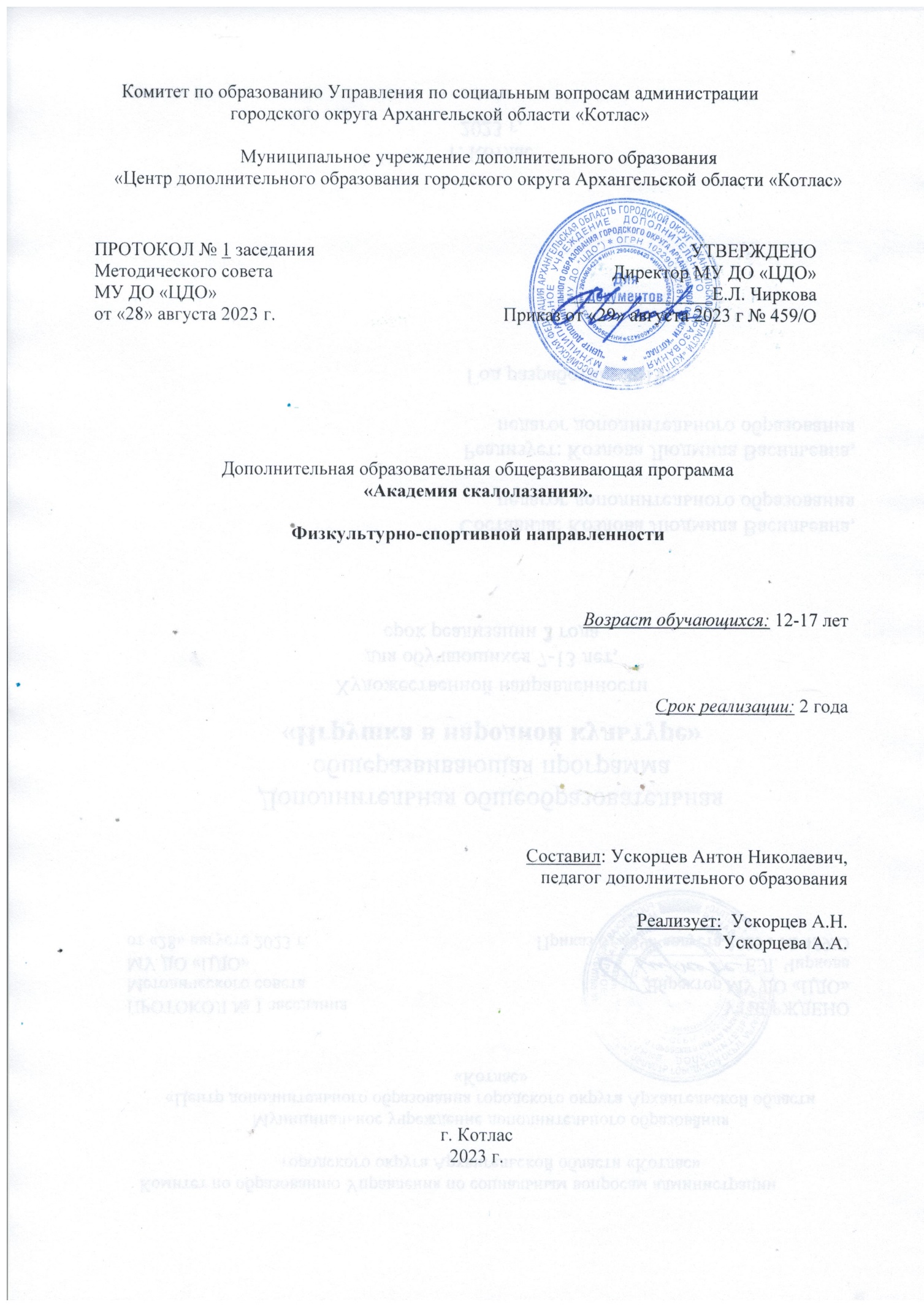 Пояснительная записка Обучение по программе «Академия скалолазания» позволяет познакомить детей с азами скалолазания и его историей, нижней и верхней страховкой, техникой лазания и всеми видами современного спортивного скалолазания: трудностью, скоростью и боулдерингом. Кроме того, данная программа позволит развивать силу, ловкость, скорость, выносливость гибкость и общую координацию у обучающихся младшего, среднего и старшего школьного возраста. Программа «Академия скалолазания» способствует развитию у обучающихся уникальных навыков лазания по вертикальным плоскостям, стимулирует развитие общих силовых составляющих и снижает страх, при работе на высоте свыше 3-х метров. Направленность программы – физкультурно-спортивная. Обучение по данной программе способствует формированию у обучающихся привычки к постоянной физической активности и, как итог, к динамичному здоровому образу жизни. Постоянное прохождение трасс разных видов скалолазания позволит обучающемуся выбрать наиболее оптимальный способ работы на скалодроме и, кроме того, даст представление о других видах спорта и дальнейшей профессиональной деятельности. Постоянные городские и выездные соревнования позволят максимально раскрыться возможному детскому потенциалу, закалят волю и психологическую устойчивость, дадут возможность познакомиться с другими скалодромами и разными коллективами детей и взрослых, увлечённых одним общим делом.Программа ориентирована на создание условий для успешного личностного развития обучающихся, их позитивной социализации и возможного дальнейшего спортивного и профессионального самоопределения, на удовлетворение потребностей обучающихся в физическом и психическом развитии через знакомство с уникальным силовым, интеллектуальным и экстремальным видом спорта.Цель программы –всестороннее физическое, психологическое и эмоциональное развитие личности через обучение технике и тактике лазания на искусственном рельефе.Достижение цели раскрываются через следующие группы задач:Обучающие: познакомить со спортивным скалолазанием и его историей; учить основам техники и тактики лазания;формировать умение самостоятельно решать проблемные задачи в процессе лазания различных трасс. Развивающие: развивать физическую силу, внимание и память;развивать общую координацию и слаженность движений разных частей тела;развивать коммуникативные навыки при работе в коллективе.Воспитательные:воспитывать уважение к результатам работы постановщика трасс и результатам других обучающихся, а также умение работать над преодолением трасс различного уровня сложности и доводить работу над трассами до положительного результата.способствовать формированию личностных качеств: активности, целеустремленности, настойчивости, самостоятельности, объективности.Актуальность программы определяется тем, что суть её деятельности заключается в преодолении себя и в деятельности изначально выходящей за рамки обыденного, деятельности в зоне оправданного риска, что само по себе положительно влияет на снижение тяги растущей личности к неоправданному и незащищённому риску. Само же лазание (т.е. преодоление различных сложносоставимых последовательностей зацепов и рельефов для достижения вершины) способствует физическому развитию и работе практически всех групп мышц, росту мотивационно-волевой и эмоциональной сферы личности, а также свойств личности ребенка, развивает общую координацию и навыки общения. Кроме того, среди родителей существует спрос на «оправданный» риск детей, в ходе которого обучающиеся под контролем взрослого и в безопасной атмосфере смогут реализовать смелые и рискованные действия (прыжки, балансирование, пребывание на высоте и т.д.), не причинив вреда и добившись в итоге конкретных целей и задач, при этом научившись чему-то новому. Инновационным компонентом программы служит уникальность деятельности, в которой участвуют дети. Всё обучение строится на лазании по сертифицированному скалодрому, ближайшим аналогом которого служат залы в городах Архангельске, Вологде, Череповце, Кирове, Сыктывкаре. То есть, подобным родом деятельности можно заняться только по данной программе на всём юге Архангельской области и в сопредельных регионах.НовизнаПрограмма является модульной. Каждый модуль может изучаться как отдельная программа и как один из разделов большой программы. Предлагаемая программа способствует повышению интереса детей к физической активности вообще и к работе в разных видах скалолазания в частности. Обучающиеся учатся не только и не столько непосредственно лазать по стенам, сколько страховать друг друга и доверять друг другу; работать над развитием «западающих» компонентов силовой активности; превозмогать себя при работе на трассах; учиться контролировать эмоциональный фон при контрольных забегах на соревнованиях и многое другое.Дополнительная общеобразовательная общеразвивающая программа «Институт скалолазания» (далее Программа) имеет физкультурно-спортивную направленность. Программа разработана в соответствии с государственной образовательной политикой и современными нормативными документами в сфере образования, такими как: Федеральный закон от 29 декабря 2012 г. № 273-ФЗ «Об образовании в Российской Федерации»;Федеральный закон Российской Федерации от 14.07. 2022 № 295-ФЗ «О внесении изменений в Федеральный закон «Об образовании в Российской Федерации»;Концепция развития дополнительного образования детей до 2030 года (распоряжение Правительства РФ от 31 марта 2022 г. N 678-р); Порядок организации и осуществления образовательной деятельности по дополнительным общеобразовательным программам (приказ Министерства просвещения Российской Федерации от 27 июля 2022 № 629);Профессиональный стандарт «Педагог дополнительного образования детей и взрослых» (утверждён приказом Министерства труда России от 22 сентября 2021г. № 6 652н);Методические рекомендации по проектированию дополнительных общеразвивающих программ (включая разноуровневые программы) (письмо министерства образования и науки РФ от 18.11.2015 года № 09-3242);Методические рекомендации по проектированию дополнительных общеразвивающих программ нового поколения (включая разноуровневые программы в области физической культуры и спорта (ФГБУ «Федеральный центр организационно-методического обеспечения физического воспитания) (2021 год);Санитарно-эпидемиологические требования к организациям воспитания и обучения, отдыха и оздоровления детей и молодежи СП 2.4. 3648-20 (постановление Главного государственного санитарного врача РФ от 28.09.2020 г. № 28), муниципального учреждения дополнительного образования «Центр дополнительного образования городского округа Архангельской области «Котлас».Программа рассчитана на группу обучающихся от 9 до 12 человек, в которой каждый участник активно задействован как в индивидуальном, так и в групповом процессе изучения теоретического и освоения практического материала. В процессе изучения модулей, обучающиеся имеют возможность знакомства и изучения различных трасс и видов скалолазания. Отличительные особенности программы: Программа даёт базовое представление о скалолазании, как одного из направлений альпинизма, а также об основных его видах и особенностях. Это даёт возможность вариативности выбора направлений в развитии учащегося, совершенствовании его физических качеств. При освоении данной программы, обучающийся получает углублённую общефизическую подготовку и азы спортивного туризма и альпинизма. Благодаря этому, он сможет в дальнейшем реализовать себя в одном из вышеописанных видах деятельности или углублённо заняться другим видом спорта, требующим выносливости и общей координации тела.Программа реализуется в модульной форме: Программа состоит из 2 разделов:1 раздел «Скалолаз-скоростник»: 4 месяца (16 недель, 64 занятия, 64 часа).Данный раздел не требует начальных знаний и умений скалолазания. Упражнения, нагрузки и термины вводятся постепенно. Раздел предназначен для создания базиса физических, психологических и коммуникативных навыков для успешной работы на скалодроме. Обучающиеся будут знать: основы скалолазания, как вида спорта;различия видов скалолазания;меры безопасности при работе на скалодроме;основы техники работы на любых видах рельефов.Обучающиеся будут уметь: осуществлять само-страховку;лазать по прямой стене горизонтально и вертикально.2 раздел «Скалолаз-многоборец»: 5 месяцев (20 недель, 80 занятий, 80 часов).Более углублённое изучение видов скалолазания. Обучение страховке. Подготовка к внутренним и городским соревнованиям по разным видам скалолазания. Овладение техникой и тактикой лазания. Участие в городских и выездных (городских, областных) соревнованиях. Самостоятельный разбор своей работы на скалодроме.Обучающиеся будут знать:особенности каждого вида скалолазания;особенности судейства каждого вида скалолазания;основные термины, применяемые на скалолазании;виды зацепов и особенности их хвата.Обучающиеся будут уметь: страховать друг друга;пролезать полный «траверс» скалодрома;работать на всех плоскостях скалодрома;изучать трассы и работать на них, в соответствие с продуманным планом;спокойно эмоционально реагировать на длительные и физически затратные условия соревнований.Возможность использования в других образовательных системах: Программа реализуется на базе центра дополнительного образования на скалодроме.Общие принципы педагогической деятельности: постепенный переход от обучения простым приемам скалолазания к сложным техническим действиям и их совершенствованию на основе роста физических и психических возможностей;переход от обще-подготовительных средств к специальным средствам подготовки скалолазов;повышение степени вариативности приемов лазанья; постепенное планомерное увеличение объема нагрузок для поддержания необходимой работоспособности и сохранения здоровья обучающихся; формирование личного опыта.Адресат Программы Программа предназначена для обучающихся 12-17 лет, желающих заниматься скалолазанием. Базовыми особенностями обучающихся являются:начальный уровень спортивной подготовки (умение и возможность подтянуться и отжаться некоторое количество раз, спокойно воспринимать физические нагрузки);умение работать в коллективе и доверять страхующему;эмоциональная развитость (умение спокойно принимать увеличивающиеся нагрузки, сосредоточенность, возможность продолжения работы при неудачном результате).Существует отбор на основании медицинских показаний.Психологические особенности возрастаДанный период характерен накоплением, впитыванием, приобретением знаний по различным сферам человеческой деятельности, а также переходом от игровой деятельности к учебной. Данная программа позволит посредством множества полуигровых заданий легче перестроить ребёнка от игровой к учебной деятельности и познакомит с новым необычным видом деятельности, его характерными чертами, приёмами, историей, терминологией. Всё это будет гармонично развивать обучающегося данного возраста.Объем и срок реализации Программы Срок реализации Программы – 2 года. Общее количество учебных часов: 144Режим занятий: 4 раза в неделю по 1 часу.Количество детей в группе: 9-12 человек Обязательным условием приема детей в объединение является наличие медицинской справки, дающей допуск к занятиям с физическими нагрузками, соревнованиям и походам.Форма обучения – очная.Формы организации деятельности обучающихся:групповые занятия;работа по подгруппам;индивидуальная работа.Формы занятий в процессе реализации программы: беседа, демонстрация, групповые занятия, тренировка, соревнование, тестирование.Примерная структура занятия: разминка всех групп мышц перед основной деятельностью;пролезание «траверсом» вдоль всего скалодрома для плавного вхождения организма в процесс лазания;выполнение поставленных силовых и скоростных задач, тренировка приёмов лазания, отработка технически сложных приёмов работы со снаряжением, углублённая подготовка к соревнованиям и т.д.;«заминка» перед окончанием занятия;на основании проделанной работы, постановка дальнейших задач для работы дома и для следующих занятий.Условия реализации Программы Образовательный процесс строится с учётом санитарно-эпидемиологических требований к организациям воспитания и обучения, отдыха и оздоровления детей и молодежи СП 2.4. 3648-20 (постановление Главного государственного санитарного врача РФ от 28.09.2020 г. № 28), муниципального учреждения дополнительного образования «Центр дополнительного образования городского округа Архангельской области «Котлас». Материально-техническое обеспечение ПрограммыЗанятия с обучающимися проводятся на специально оборудованных скальных тренажёрах (различного профиля со съемными зацепками и рельефом) с использованием специального снаряжения. Перечень специального снаряжения, предназначенного для обеспечения безопасности, и личного снаряжения (количество и свойства объектов):- веревки основные (диаметр – 10 мм.);- карабины муфтованные;- беседки (страховой пояс);- оттяжки с карабинами;- сменные зацепки для скального тренажера;- восьмерки (спусковое и страховочное устройство);- магнезия.Для каждого обучающегося необходимо наличие страховочного комплекта.Планируемые результаты:Предметные:знание истоков, происхождение скалолазания и его современное состояние и виды;понимание основ лазания по скальному тренажёру;знание принципа и осуществления верхней и нижней страховки;знание видов зацепов и, соответственно, различные хваты на них;умение самостоятельно «считывать» прохождение трасс и подбирать способы их успешного пролезания.Метапредметные:развиты различные группы мышц, общая координация, внимание, память;развиты коммуникативные навыки;развита стрессоустойчивость и настойчивость в достижении целей;развито пространственное мышление.Личностные: сформировано уважение к результатам работы постановщика трасс и результатам других обучающихся, а также умение работать над преодолением трасс различного уровня сложности и доводить работу над трассами до положительного результата.сформированы: активность, целеустремленность, настойчивость, самостоятельность, объективность.Получение результатов обучения:устные опросы обучающихся после преподнесённого материала;понимание обучающимся терминологии скалолазания;умение выполнять базовые движения, упражнения;умение надевать систему, завязывать узлы;контрольные теоретические тесты;участие в соревнованиях с последующим обсуждением итогов (высоты пролезания, количества взятых трасс, скорости прохождения, наличия срывов, качества лазания и т.д.) Максимальными объективными критериями успешности освоения программы будут являться:призовые места на муниципальных и областных соревнованиях (в своих и более высоких возрастных категориях с необходимым кворумом);присвоение Юношеских и Спортивных разрядов по скалолазанию;включение в список сборной по скалолазанию города и области;на основании вышеизложенного, участие во Всероссийских соревнованиях по скалолазанию.Учебный план 1 года обучения1 год обучения Учебно-тематический план раздел 1 «Скалолаз-скоростник»Учебно-тематический план раздел 2  «Скалолаз-многоборец»Содержание программыВ ходе изучения программы «Институт скалолазания» обучающиеся получают весь необходимый комплекс знаний умений и навыков, способствующих его продуктивной работе на любых видах скалолазного рельефа и для успешного выступления на соревнованиях по скалолазанию различного уровня.В первом модуле спортсмены ознакомятся с азами скалолазания, апробируют все существующие на сегодняшний день виды скалолазания (трудность, скорость, боулдеринг, многоборье) и будут обучаться основам техники лазания, «чтения» скалолазных трасс, основным терминам скалолазания и вязанию необходимых узлов. Кроме того, в составе рабочих групп при выполнении различных заданий обучающиеся будут общаться, тем самым развивая свои коммуникативные навыки.Во втором модуле обучающиеся будут на более высоком уровне изучать технику и тактику лазания, виды зацепов и способы хвата на них, расположение тела на трассах с разным углом наклона, самостоятельную работу на скалодроме под контролем инструктора. В ходе учебного года каждый из воспитанников побывает на городских соревнованиях по скалолазанию и (в случае удачного выступления) будет иметь возможность проявить свои силы на выездных городских и областных соревнованиях в качестве спортсмена сборной г. Котласа.Содержание раздела 1  «Скалолаз-скоростник»1. Введение. Краткие сведения о спортивном скалолазании. Характеристика видов. (1 ч.)Теория: Скалолазание как вид спорта. История возникновения спортивного скалолазания, как вид спорта в нашей стране. Разрядные нормы и требования к скалолазанию. Связь скалолазания с альпинизмом. Успехи спортсменов нашей страны на крупнейших международных соревнованиях.Форма проведения: беседа, демонстрация.Приёмы и методы: показ фильма, рассказ, объяснение, собственный пример.Дидактический материал: фильмы о соревнованиях, фотографии.Техническое оснащение: компьютер, скальный тренажёр.Форма подведения итогов: опрос, наглядные успехи обучаемых. 2. Обращение с альпинистской веревкой и страховочным снаряжением. Узлы. (8 ч.)Теория: Знакомство с индивидуальным и групповым снаряжением скалолаза. Использование снаряжения по назначению. Правила маркировки веревки и хранения снаряжения. Изучение узлов, применяемых в скалолазании. Практика: Знакомство со снаряжением для занятий скалолазанием. Вязание узлов. Уход за снаряжением. Маркировка веревки.Форма проведения: беседа, групповые занятия.Приёмы и методы: рассказ, объяснение, разъяснение.Дидактический материал: основные динамические и статические верёвки, верхние и нижние страховочные системы, страховочные петли.Техническое оснащение: карабины, страховочные механизмы, скальный тренажёр.Форма подведения итогов: соревнования3. Техника безопасности на тренировках и соревнованиях. (1 ч.)Теория: Общие положения по обеспечению безопасности при проведении тренировок на скальном рельефе, тренажерах. Меры безопасности. Инструктаж по технике безопасности. Комплексная разработка и проверка знаний и навыков обучающихся по технике безопасности в скалолазании.Форма проведения: беседа.Приёмы и методы: рассказ, объяснение.Дидактический материал: инструкция по безопасности на скалодроме.Техническое оснащение: видеоролик.Форма подведения итогов: самоконтроль.4. Способы и средства страховки и самостраховки. Верхняя и нижняя страховки. (9 ч.)Теория: Знакомство с групповым страховочным снаряжением, личным снаряжением. Правила правильной эксплуатации специального снаряжения. Организация пунктов страховки и самостраховки. Требования, предъявляемые к страховке. Виды и приемы страховки. Снаряжение, применяемое скалолазами на тренировках. Требования, предъявляемые к организации страховки на скалах. Особенности организации страховки при работе с детьми на скальном рельефе.Практика: Практическое освоение навыков, способов, страховки и самостраховки при проведении занятий.Форма проведения: беседа, групповые занятия.Приёмы и методы: рассказ, объяснение, показ, личный пример.Дидактический материал: точки страховки, верхняя и нижняя страховочные системы, основные динамические и статические верёвки.Техническое оснащение: «Gri-gri», «шант», «восьмёрка», «лепесток», карабины, скальный тренажёр.Форма подведения итогов: самоконтроль.5. Правила соревнований по скалолазанию. (2 ч.)Положение о соревнованиях. Правила соревнований. Обеспечение безопасности, техника страховки. Права и обязанности участников соревнований. Зачет на знание правил соревнования по скалолазанию.Форма проведения: беседа.Приёмы и методы: рассказ, объяснение, показ.Дидактический материал: положения по соревнованиям.Техническое оснащение: фильмы, скальный тренажёр.Форма подведения итогов: соревнования по различным видам.6. Морально-волевая и психологическая подготовка спортсмена. (12 ч.)Значение моральной, волевой, психологической подготовки и всестороннего физического развития в процессе обучения и тренировки. Взаимосвязь технической, тактической, волевой и психологической подготовки скалолазов. Воспитание волевых качеств: целеустремленности, настойчивости, упорства, самостоятельности, инициативы. Форма проведения: беседа, тренировка, соревнование.Приёмы и методы: рассказ, объяснение, разъяснение, показ.Дидактический материал: таблицы индивидуального роста.Техническое оснащение: скальный тренажёр.Форма подведения итогов: самоконтроль.7. ОФП и СФП. Выполнение контрольных нормативов. (10 ч.)Теория: ОФП как основа физических качеств, способностей, двигательных функций спортсмена и повышение спортивной работоспособности. Значение специальной физической подготовки в спортивном совершенствовании скалолазов и повышение их спортивного мастерства. Практика: ОФП. Упражнения с предметами и без предметов. Игры с элементами общеразвивающих упражнений. Подвижные игры и эстафеты. СФП. Изучение и совершенствование техники лазания.Форма проведения: групповые занятия, тренировка.Приёмы и методы: рассказ, объяснение, наблюдение, показ.Дидактический материал: снаряды для упражнений.Техническое оснащение: скальный тренажёр.Форма подведения итогов: соревнования.8. Тактическая подготовка. (10 ч.)Теория: Сведения о принципах и рациональных формах тактики, выработанных в скалолазании. Изучение общих положений тактики данного вида спорта, приемов судейства и положений о соревнованиях, тактического опыта сильнейших спортсменов, способов разработки тактического плана и др. Тактические действия спортсмена-скалолаза в зависимости от выбора пути движения, характера маршрута, метеорологических условий, стартового номера. Тактические действия команды. Разбор и анализ учебных трасс и трасс соревнований. Анализ ошибок спортсмена. Форма проведения: беседа, тренировка.Приёмы и методы: рассказ, объяснение, разъяснение.Дидактический материал: схемы трасс.Техническое оснащение: скальный тренажёр, секундомер.Форма подведения итогов: соревнования.9. Техническая подготовка. (10 ч.)Теория: обучение технике движения и действия, служащих средством ведения спортивной борьбы или средством тренировки, и доведение их до необходимой степени совершенства.Форма проведения: тренировка, соревнование.Приёмы и методы: рассказ, объяснение, разъяснение, показ.Дидактический материал: схемы работы на трассах.Техническое оснащение: скальный тренажёр, секундомер.Форма подведения итогов: самоконтроль.10. Квалификационные соревнования (итоговое занятие). (1 ч.)Теория: цели и задачи соревнований: выявление лучших спортсменов, выполнение юными спортсменами нормативов спортивных разрядов, формирование сборных команд. Выявление уровня теоретической и практической подготовки обучающихся по данной программе.Форма проведения: групповые занятия, тренировка, соревнование, тестирование.Приёмы и методы: рассказ, объяснение, разъяснение, наблюдение.Дидактический материал: Положения по соревнованиям, регламент спортивного скалолазания, протоколы, контрольные нормативы, тесты.Техническое оснащение: скальный тренажёр, секундомер.Форма подведения итогов: участие в официальных соревнованиях на скалодроме, выполнение контрольных нормативов, тестирование.Содержание раздела 2 «Скалолаз-многоборец» 1. Обращение с альпинистской веревкой и страховочным снаряжением. Узлы. (6 ч.)Теория: Знакомство с индивидуальным и групповым снаряжением скалолаза. Использование снаряжения по назначению. Правила маркировки веревки и хранения снаряжения. Изучение узлов, применяемых в скалолазании. Практика: Знакомство со снаряжением для занятий скалолазанием. Вязание узлов. Уход за снаряжением. Маркировка веревки.Форма проведения: беседа, групповые занятия.Приёмы и методы: рассказ, объяснение, разъяснение.Дидактический материал: основные динамические и статические верёвки, верхние и нижние страховочные системы, страховочные петли.Техническое оснащение: карабины, страховочные механизмы, скальный тренажёр.Форма подведения итогов: соревнования2. Техника безопасности на тренировках и соревнованиях. (1 ч.)Теория: Общие положения по обеспечению безопасности при проведении тренировок на скальном рельефе, тренажерах. Меры безопасности. Инструктаж по технике безопасности. Комплексная разработка и проверка знаний и навыков обучающихся по технике безопасности в скалолазании.Форма проведения: беседа.Приёмы и методы: рассказ, объяснение.Дидактический материал: инструкция по безопасности на скалодроме.Техническое оснащение: видеоролик.Форма подведения итогов: самоконтроль.3. Способы и средства страховки и самостраховки. Верхняя и нижняя страховки. (4 ч.)Теория: Знакомство с групповым страховочным снаряжением, личным снаряжением. Правила правильной эксплуатации специального снаряжения. Организация пунктов страховки и самостраховки. Требования, предъявляемые к страховке. Виды и приемы страховки. Снаряжение, применяемое скалолазами на тренировках. Требования, предъявляемые к организации страховки на скалах. Особенности организации страховки при работе с детьми на скальном рельефе.Практика: Практическое освоение навыков, способов, страховки и самостраховки при проведении занятий.Форма проведения: беседа, групповые занятия.Приёмы и методы: рассказ, объяснение, показ, личный пример.Дидактический материал: точки страховки, верхняя и нижняя страховочные системы, основные динамические и статические верёвки.Техническое оснащение: «Gri-gri», «шант», «восьмёрка», «лепесток», карабины, скальный тренажёр.Форма подведения итогов: самоконтроль.4. Правила соревнований по скалолазанию. (1 ч.)Положение о соревнованиях. Правила соревнований. Обеспечение безопасности, техника страховки. Права и обязанности участников соревнований. Зачет на знание правил соревнования по скалолазанию.Форма проведения: беседа.Приёмы и методы: рассказ, объяснение, показ.Дидактический материал: положения по соревнованиям.Техническое оснащение: фильмы, скальный тренажёр.Форма подведения итогов: соревнования по различным видам.5. Морально-волевая и психологическая подготовка спортсмена. (12 ч.)Значение моральной, волевой, психологической подготовки и всестороннего физического развития в процессе обучения и тренировки. Взаимосвязь технической, тактической, волевой и психологической подготовки скалолазов. Воспитание волевых качеств: целеустремленности, настойчивости, упорства, самостоятельности, инициативы. Форма проведения: беседа, тренировка, соревнование.Приёмы и методы: рассказ, объяснение, разъяснение, показ.Дидактический материал: таблицы индивидуального роста.Техническое оснащение: скальный тренажёр.Форма подведения итогов: самоконтроль.6. ОФП и СФП. Выполнение контрольных нормативов. (22 ч.)Теория: ОФП как основа физических качеств, способностей, двигательных функций спортсмена и повышение спортивной работоспособности. Значение специальной физической подготовки в спортивном совершенствовании скалолазов и повышение их спортивного мастерства. Практика: ОФП. Упражнения с предметами и без предметов. Игры с элементами общеразвивающих упражнений. Подвижные игры и эстафеты. СФП. Изучение и совершенствование техники лазания.Форма проведения: групповые занятия, тренировка.Приёмы и методы: рассказ, объяснение, наблюдение, показ.Дидактический материал: снаряды для упражнений.Техническое оснащение: скальный тренажёр.Форма подведения итогов: соревнования.7. Тактическая подготовка. (5 ч.)Теория: Сведения о принципах и рациональных формах тактики, выработанных в скалолазании. Изучение общих положений тактики данного вида спорта, приемов судейства и положений о соревнованиях, тактического опыта сильнейших спортсменов, способов разработки тактического плана и др. Тактические действия спортсмена-скалолаза в зависимости от выбора пути движения, характера маршрута, метеорологических условий, стартового номера. Тактические действия команды. Разбор и анализ учебных трасс и трасс соревнований. Анализ ошибок спортсмена. Форма проведения: беседа, тренировка.Приёмы и методы: рассказ, объяснение, разъяснение.Дидактический материал: схемы трасс.Техническое оснащение: скальный тренажёр, секундомер.Форма подведения итогов: соревнования.8. Техническая подготовка. (5 ч.)Теория: обучение технике движения и действия, служащих средством ведения спортивной борьбы или средством тренировки, и доведение их до необходимой степени совершенства.Форма проведения: тренировка, соревнование.Приёмы и методы: рассказ, объяснение, разъяснение, показ.Дидактический материал: схемы работы на трассах.Техническое оснащение: скальный тренажёр, секундомер.Форма подведения итогов: самоконтроль.9. Техника передвижения по скальному тренажеру. (21 ч.)Теория: обучение тонкостям движения на скалодроме: «накатываниям» на ногу, особым хватам, правильной и согласованной работе рук и ног. Отработка специальных «скалолазных» упражнений – «тихая нога» и «липкая рука».Форма проведения: беседа, тренировка.Приёмы и методы: рассказ, объяснение, разъяснение, личный пример.Дидактический материал: тренажёр «фингерборд».Техническое оснащение: скальный тренажёр, промаркированные трассы.Форма подведения итогов: соревнования.10. Квалификационные соревнования (итоговое занятие). (3 ч.)Теория: цели и задачи соревнований: выявление лучших спортсменов, выполнение юными спортсменами нормативов спортивных разрядов, формирование сборных команд. Выявление уровня теоретической и практической подготовки обучающихся по данной программе.Форма проведения: групповые занятия, тренировка, соревнование, тестирование.Приёмы и методы: рассказ, объяснение, разъяснение, наблюдение.Дидактический материал: Положения по соревнованиям, регламент спортивного скалолазания, протоколы, контрольные нормативы, тесты.Техническое оснащение: скальный тренажёр, секундомер.Форма подведения итогов: участие в официальных соревнованиях на скалодроме, выполнение контрольных нормативов, тестирование.Календарный учебный график1. Продолжительность учебного года1 раздел:  начало – 1 сентября окончание – 31 декабря2 раздел:  начало – 1 январяокончание – 31 мая 2. Количество учебных недель:1 раздел - 16 недель (72 учебных дня);2 раздел – 20 недель (80 учебных дней).3. Сроки летних каникул: 1 июня - 31 августа4. Занятия в объединении проводятся в соответствии с расписанием занятий.5. Продолжительность занятия для обучающихся – 45 минут. Перерыв между занятиями составляет 15 минут. 6. Входной контроль проводится в сентябре и январе.7. Промежуточная аттестация – май.8. Итоговая аттестация – май.Календарный учебный график раздела1  «Скалолаз-скоростник»Календарный учебный график раздела 2 «Скалолаз-многоборец»2 год обученияУчебно-тематический план раздела 1  «Скалолаз-скоростник»2 год обученияУчебно-тематический план раздел 2  «Скалолаз-многоборец»Содержание программыВ ходе изучения программы «Институт скалолазания» обучающиеся получают весь необходимый комплекс знаний умений и навыков, способствующих его продуктивной работе на любых видах скалолазного рельефа и для успешного выступления на соревнованиях по скалолазанию различного уровня.В первом модуле спортсмены ознакомятся с азами скалолазания, апробируют все существующие на сегодняшний день виды скалолазания (трудность, скорость, боулдеринг, многоборье) и будут обучаться основам техники лазания, «чтения» скалолазных трасс, основным терминам скалолазания и вязанию необходимых узлов. Кроме того, в составе рабочих групп при выполнении различных заданий обучающиеся будут общаться, тем самым развивая свои коммуникативные навыки.Во втором модуле обучающиеся будут на более высоком уровне изучать технику и тактику лазания, виды зацепов и способы хвата на них, расположение тела на трассах с разным углом наклона, самостоятельную работу на скалодроме под контролем инструктора. В ходе учебного года каждый из воспитанников побывает на городских соревнованиях по скалолазанию и (в случае удачного выступления) будет иметь возможность проявить свои силы на выездных городских и областных соревнованиях в качестве спортсмена сборной г. Котласа.Содержание раздела 1 «Скалолаз-скоростник»1. Введение. Краткие сведения о спортивном скалолазании. Характеристика видов. (1 ч.)Теория: Скалолазание как вид спорта. История возникновения спортивного скалолазания, как вид спорта в нашей стране. Разрядные нормы и требования к скалолазанию. Связь скалолазания с альпинизмом. Успехи спортсменов нашей страны на крупнейших международных соревнованиях.Форма проведения: беседа, демонстрация.Приёмы и методы: показ фильма, рассказ, объяснение, собственный пример.Дидактический материал: фильмы о соревнованиях, фотографии.Техническое оснащение: компьютер, скальный тренажёр.Форма подведения итогов: опрос, наглядные успехи обучаемых. 2. Обращение с альпинистской веревкой и страховочным снаряжением. Узлы. (8 ч.)Теория: Знакомство с индивидуальным и групповым снаряжением скалолаза. Использование снаряжения по назначению. Правила маркировки веревки и хранения снаряжения. Изучение узлов, применяемых в скалолазании. Практика: Знакомство со снаряжением для занятий скалолазанием. Вязание узлов. Уход за снаряжением. Маркировка веревки.Форма проведения: беседа, групповые занятия.Приёмы и методы: рассказ, объяснение, разъяснение.Дидактический материал: основные динамические и статические верёвки, верхние и нижние страховочные системы, страховочные петли.Техническое оснащение: карабины, страховочные механизмы, скальный тренажёр.Форма подведения итогов: соревнования3. Техника безопасности на тренировках и соревнованиях. (1 ч.)Теория: Общие положения по обеспечению безопасности при проведении тренировок на скальном рельефе, тренажерах. Меры безопасности. Инструктаж по технике безопасности. Комплексная разработка и проверка знаний и навыков обучающихся по технике безопасности в скалолазании.Форма проведения: беседа.Приёмы и методы: рассказ, объяснение.Дидактический материал: инструкция по безопасности на скалодроме.Техническое оснащение: видеоролик.Форма подведения итогов: самоконтроль.4. Способы и средства страховки и самостраховки. Верхняя и нижняя страховки. (9 ч.)Теория: Знакомство с групповым страховочным снаряжением, личным снаряжением. Правила правильной эксплуатации специального снаряжения. Организация пунктов страховки и самостраховки. Требования предъявляемые к страховке. Виды и приемы страховки. Снаряжение, применяемое скалолазами на тренировках. Требования, предъявляемые к организации страховки на скалах. Особенности организации страховки при работе с детьми на скальном рельефе.Практика: Практическое освоение навыков, способов, страховки и самостраховки при проведении занятий.Форма проведения: беседа, групповые занятия.Приёмы и методы: рассказ, объяснение, показ, личный пример.Дидактический материал: точки страховки, верхняя и нижняя страховочные системы, основные динамические и статические верёвки.Техническое оснащение: «Gri-gri», «шант», «восьмёрка», «лепесток», карабины, скальный тренажёр.Форма подведения итогов: самоконтроль.5. Правила соревнований по скалолазанию. (2 ч.)Положение о соревнованиях. Правила соревнований. Обеспечение безопасности, техника страховки. Права и обязанности участников соревнований. Зачет на знание правил соревнования по скалолазанию.Форма проведения: беседа.Приёмы и методы: рассказ, объяснение, показ.Дидактический материал: положения по соревнованиям.Техническое оснащение: фильмы, скальный тренажёр.Форма подведения итогов: соревнования по различным видам.6. Морально-волевая и психологическая подготовка спортсмена. (12 ч.)Значение моральной, волевой, психологической подготовки и всестороннего физического развития в процессе обучения и тренировки. Взаимосвязь технической, тактической, волевой и психологической подготовки скалолазов. Воспитание волевых качеств: целеустремленности, настойчивости, упорства, самостоятельности, инициативы. Форма проведения: беседа, тренировка, соревнование.Приёмы и методы: рассказ, объяснение, разъяснение, показ.Дидактический материал: таблицы индивидуального роста.Техническое оснащение: скальный тренажёр.Форма подведения итогов: самоконтроль.7. ОФП и СФП. Выполнение контрольных нормативов. (10 ч.)Теория: ОФП как основа физических качеств, способностей, двигательных функций спортсмена и повышение спортивной работоспособности. Значение специальной физической подготовки в спортивном совершенствовании скалолазов и повышение их спортивного мастерства. Практика: ОФП. Упражнения с предметами и без предметов. Игры с элементами общеразвивающих упражнений. Подвижные игры и эстафеты.СФП. Изучение и совершенствование техники лазания.Форма проведения: групповые занятия, тренировка.Приёмы и методы: рассказ, объяснение, наблюдение, показ.Дидактический материал: снаряды для упражнений.Техническое оснащение: скальный тренажёр.Форма подведения итогов: соревнования.8. Тактическая подготовка. (10 ч.)Теория: Сведения о принципах и рациональных формах тактики, выработанных в скалолазании. Изучение общих положений тактики данного вида спорта, приемов судейства и положений о соревнованиях, тактического опыта сильнейших спортсменов, способов разработки тактического плана и др. Тактические действия спортсмена-скалолаза в зависимости от выбора пути движения, характера маршрута, метеорологических условий, стартового номера. Тактические действия команды. Разбор и анализ учебных трасс и трасс соревнований. Анализ ошибок спортсмена. Форма проведения: беседа, тренировка.Приёмы и методы: рассказ, объяснение, разъяснение.Дидактический материал: схемы трасс.Техническое оснащение: скальный тренажёр, секундомер.Форма подведения итогов: соревнования.9. Техническая подготовка. (10 ч.)Теория: обучение технике движения и действия, служащих средством ведения спортивной борьбы или средством тренировки, и доведение их до необходимой степени совершенства.Форма проведения: тренировка, соревнование.Приёмы и методы: рассказ, объяснение, разъяснение, показ.Дидактический материал: схемы работы на трассах.Техническое оснащение: скальный тренажёр, секундомер.Форма подведения итогов: самоконтроль.10. Квалификационные соревнования (итоговое занятие). (1 ч.)Теория: цели и задачи соревнований: выявление лучших спортсменов, выполнение юными спортсменами нормативов спортивных разрядов, формирование сборных команд. Выявление уровня теоретической и практической подготовки обучающихся по данной программе.Форма проведения: групповые занятия, тренировка, соревнование, тестирование.Приёмы и методы: рассказ, объяснение, разъяснение, наблюдение.Дидактический материал: Положения по соревнованиям, регламент спортивного скалолазания, протоколы, контрольные нормативы, тесты.Техническое оснащение: скальный тренажёр, секундомер.Форма подведения итогов: участие в официальных соревнованиях на скалодроме, выполнение контрольных нормативов, тестирование.Содержание раздела 2  «Скалолаз-многоборец» 1. Обращение с альпинистской веревкой и страховочным снаряжением. Узлы. (6 ч.)Теория: Знакомство с индивидуальным и групповым снаряжением скалолаза. Использование снаряжения по назначению. Правила маркировки веревки и хранения снаряжения. Изучение узлов, применяемых в скалолазании. Практика: Знакомство со снаряжением для занятий скалолазанием. Вязание узлов. Уход за снаряжением. Маркировка веревки.Форма проведения: беседа, групповые занятия.Приёмы и методы: рассказ, объяснение, разъяснение.Дидактический материал: основные динамические и статические верёвки, верхние и нижние страховочные системы, страховочные петли.Техническое оснащение: карабины, страховочные механизмы, скальный тренажёр.Форма подведения итогов: соревнования2. Техника безопасности на тренировках и соревнованиях. (1 ч.)Теория: Общие положения по обеспечению безопасности при проведении тренировок на скальном рельефе, тренажерах. Меры безопасности. Инструктаж по технике безопасности. Комплексная разработка и проверка знаний и навыков обучающихся по технике безопасности в скалолазании.Форма проведения: беседа.Приёмы и методы: рассказ, объяснение.Дидактический материал: инструкция по безопасности на скалодроме.Техническое оснащение: видеоролик.Форма подведения итогов: самоконтроль.3. Способы и средства страховки и самостраховки. Верхняя и нижняя страховки. (4 ч.)Теория: Знакомство с групповым страховочным снаряжением, личным снаряжением. Правила правильной эксплуатации специального снаряжения. Организация пунктов страховки и самостраховки. Требования предъявляемые к страховке. Виды и приемы страховки. Снаряжение, применяемое скалолазами на тренировках. Требования, предъявляемые к организации страховки на скалах. Особенности организации страховки при работе с детьми на скальном рельефе.Практика: Практическое освоение навыков, способов, страховки и самостраховки при проведении занятий.Форма проведения: беседа, групповые занятия.Приёмы и методы: рассказ, объяснение, показ, личный пример.Дидактический материал: точки страховки, верхняя и нижняя страховочные системы, основные динамические и статические верёвки.Техническое оснащение: «Gri-gri», «шант», «восьмёрка», «лепесток», карабины, скальный тренажёр.Форма подведения итогов: самоконтроль.4. Правила соревнований по скалолазанию. (1 ч.)Положение о соревнованиях. Правила соревнований. Обеспечение безопасности, техника страховки. Права и обязанности участников соревнований. Зачет на знание правил соревнования по скалолазанию.Форма проведения: беседа.Приёмы и методы: рассказ, объяснение, показ.Дидактический материал: положения по соревнованиям.Техническое оснащение: фильмы, скальный тренажёр.Форма подведения итогов: соревнования по различным видам.5. Морально-волевая и психологическая подготовка спортсмена. (12 ч.)Значение моральной, волевой, психологической подготовки и всестороннего физического развития в процессе обучения и тренировки. Взаимосвязь технической, тактической, волевой и психологической подготовки скалолазов. Воспитание волевых качеств: целеустремленности, настойчивости, упорства, самостоятельности, инициативы. Форма проведения: беседа, тренировка, соревнование.Приёмы и методы: рассказ, объяснение, разъяснение, показ.Дидактический материал: таблицы индивидуального роста.Техническое оснащение: скальный тренажёр.Форма подведения итогов: самоконтроль.6. ОФП и СФП. Выполнение контрольных нормативов. (22 ч.)Теория: ОФП как основа физических качеств, способностей, двигательных функций спортсмена и повышение спортивной работоспособности. Значение специальной физической подготовки в спортивном совершенствовании скалолазов и повышение их спортивного мастерства. Практика: ОФП. Упражнения с предметами и без предметов. Игры с элементами общеразвивающих упражнений. Подвижные игры и эстафеты.СФП. Изучение и совершенствование техники лазания.Форма проведения: групповые занятия, тренировка.Приёмы и методы: рассказ, объяснение, наблюдение, показ.Дидактический материал: снаряды для упражнений.Техническое оснащение: скальный тренажёр.Форма подведения итогов: соревнования.7. Тактическая подготовка. (5 ч.)Теория: Сведения о принципах и рациональных формах тактики, выработанных в скалолазании. Изучение общих положений тактики данного вида спорта, приемов судейства и положений о соревнованиях, тактического опыта сильнейших спортсменов, способов разработки тактического плана и др. Тактические действия спортсмена-скалолаза в зависимости от выбора пути движения, характера маршрута, метеорологических условий, стартового номера. Тактические действия команды. Разбор и анализ учебных трасс и трасс соревнований. Анализ ошибок спортсмена. Форма проведения: беседа, тренировка.Приёмы и методы: рассказ, объяснение, разъяснение.Дидактический материал: схемы трасс.Техническое оснащение: скальный тренажёр, секундомер.Форма подведения итогов: соревнования.8. Техническая подготовка. (5 ч.)Теория: обучение технике движения и действия, служащих средством ведения спортивной борьбы или средством тренировки, и доведение их до необходимой степени совершенства.Форма проведения: тренировка, соревнование.Приёмы и методы: рассказ, объяснение, разъяснение, показ.Дидактический материал: схемы работы на трассах.Техническое оснащение: скальный тренажёр, секундомер.Форма подведения итогов: самоконтроль.9. Техника передвижения по скальному тренажеру. (21 ч.)Теория: обучение тонкостям движения на скалодроме: «накатываниям» на ногу, особым хватам, правильной и согласованной работе рук и ног. Отработка специальных «скалолазных» упражнений – «тихая нога» и «липкая рука».Форма проведения: беседа, тренировка.Приёмы и методы: рассказ, объяснение, разъяснение, личный пример.Дидактический материал: тренажёр «фингерборд».Техническое оснащение: скальный тренажёр, промаркированные трассы.Форма подведения итогов: соревнования.10. Квалификационные соревнования (итоговое занятие). (3 ч.)Теория: цели и задачи соревнований: выявление лучших спортсменов, выполнение юными спортсменами нормативов спортивных разрядов, формирование сборных команд. Выявление уровня теоретической и практической подготовки обучающихся по данной программе.Форма проведения: групповые занятия, тренировка, соревнование, тестирование.Приёмы и методы: рассказ, объяснение, разъяснение, наблюдение.Дидактический материал: Положения по соревнованиям, регламент спортивного скалолазания, протоколы, контрольные нормативы, тесты.Техническое оснащение: скальный тренажёр, секундомер.Форма подведения итогов: участие в официальных соревнованиях на скалодроме, выполнение контрольных нормативов, тестирование.Календарный учебный график1. Продолжительность учебного года1 модуль:  начало – 1 сентября окончание – 31 декабря2 модуль:  начало – 1 январяокончание – 31 мая 2. Количество учебных недель:1 модуль - 16 недель (72 учебных дня);2 модуль – 20 недель (80 учебных дней).3. Сроки летних каникул: 1 июня - 31 августа4. Занятия в объединении проводятся в соответствии с расписанием занятий.5. Продолжительность занятия для обучающихся – 45 минут. Перерыв между занятиями составляет 15 минут. 6. Входной контроль проводится в сентябре и январе.7. Промежуточная аттестация – май.8. Итоговая аттестация – май.Календарный учебный график для раздела 1  «Скалолаз-скоростник»Календарный учебный график раздела 2 «Скалолаз-многоборец»Воспитательная деятельностьЦель, задачи, целевые ориентиры воспитания детейЦелью воспитания является развитие личности, самоопределение и социализация детей на основе социокультурных, духовно-нравственных ценностей и принятых в российском обществе правил и норм поведения в интересах человека, семьи, общества и государства, формирование чувства патриотизма, гражданственности, уважения к памяти защитников Отечества и подвигам Героев Отечества, закону и право-порядку, человеку труда и старшему поколению, взаимного уважения, бережного отношения к культурному наследию и традициям многонационального народа Российской Федерации, природе и окружающей среде (Федеральный закон от 29.12.2012 № 273-ФЗ «Об образовании в Российской Федерации», ст. 2, п. 2).Задачами воспитания по программе являются:Усвоение детьми знаний норм, духовно-нравственных ценностей, традиций, которые выработало российское общество:знание истории и культуры России, сохранения памяти предков;сознания ценности жизни, здоровья и безопасности, значения личных усилий в сохранении и укреплении здоровья, соблюдения правил личной и общественной безопасности, в том числе в информационной среде;ориентации на осознанный выбор профессиональной деятельности в российском обществе с учетом личных жизненных планов, потребностей семьи и общества;сохранения уникального природного и биологического многообразия России, природного наследия Российской Федерации, ответственного отношения к животным;познавательных интересов в разных областях знания, представлений о современной научной картине мира, достижениях российской и мировой науки и техники;навыков критического мышления, определения достоверной научной информации и обоснованной критики антинаучных представлений.1. Формирование и развитие личностного отношения детей к этим нормам, ценностям, традициям:уважения прав, свобод и обязанностей гражданина России, неприятия любой дискриминации людей по социальным, национальным, расовым, религиозным признакам, проявлений экстремизма, терроризма, коррупции, антигосударственной деятельности;этнической, национальной принадлежности, знания и уважения истории и культуры своего народа;принадлежности к многонациональному народу Российской Федерации, Российскому Отечеству, российской культурной идентичности;деятельного ценностного отношения к историческому и культурному наследию народов России, российского общества, к языкам, литературе, традициям, праздникам, памятникам;уважения к жизни, достоинству, свободе мировоззренческого выбора каждого человека, к национальному достоинству представителей всех народов России уважения к старшим, к людям труда;установки на взаимопомощь людей в российском обществе, поддержку нуждающихся в помощи;уважения к художественной культуре народов России, мировому искусству, культурному наследию;установки на здоровый образ жизни (здоровое питание, соблюдение гигиены, режим занятий и отдыха, регулярная физическая активность), на физическое совершенствование с учётом своих возможностей и здоровья;установки на соблюдение и пропаганду здорового образа жизни, сознательное неприятие вредных привычек (курение, зависимости от алкоголя, наркотиков и др.), понимание их вреда;уважения к труду, результатам труда (своего и других людей), к трудовым достижениям своих земляков, российского народа, желания и способности к творческому созидательному труду в доступных по возрасту социально-трудовых ролях.2. Приобретение соответствующего этим нормам, ценностям, традициям социокультурного опыта поведения, общения, межличностных и социальных отношений, применения полученных знаний:навыков рефлексии своего физического и психологического состояния, понимания состояния других людей с точки зрения безопасности, сознательного управления своим состоянием, оказания помощи, адаптации к стрессовым ситуациям, природным и социальным условиям;применения научных знаний для рационального природопользования, снижения негативного воздействия хозяйственной и иной деятельности на окружающую среду, для защиты, сохранения, восстановления природы, окружающей среды;опыта сохранения уникального природного и биологического многообразия России, природного наследия Российской Федерации, ответственного отношения к животным;навыков критического мышления, определения достоверной научной информации и обоснованной критики антинаучных представлений;опыта социально значимой деятельности в волонтёрском движении, экологических, гражданских, патриотических, историко- краеведческих, художественных, производственно-технических, научно-исследовательских, туристских, физкультурно-спортивных и др. объединениях, акциях, программах; опыта обучения такой деятельности других людей.Целевые ориентиры воспитания детей по программе (ожидаемые результаты):понимание ценности жизни, здоровья и здорового образа жизни;формирование навыков безопасного поведения;формирование культуры самоконтроля своего физического состояния;формирование стремления к соблюдению норм спортивной этики;воспитание уважения к старшим, наставникам;формирование дисциплинированности, трудолюбия, воли, ответственности;осознание ценности физической культуры, эстетики спорта;развитие интереса к спортивным достижениям и традициям, к истории российского и мирового спорта и спортивных достижений;формирование стремления к командному взаимодействию, к общей победе и др.Формы и методы воспитанияУсвоение знаний о нормах, духовно-нравственных ценностях, традициях обеспечивается информированием детей и организацией общения между ними. Формирование и развитие личностных отношений к нравственным нормам реализуется через вовлечение детей в различную деятельность, организацию их активностей. Опыт нравственного поведения, практика реализации нравственных позиций, обеспечивают формирование способности к нравственному отношению к собственному поведению и действиям других людей.Основной формой воспитательной деятельности в детском объединении является учебное занятие. В ходе учебных занятий в соответствии с предметным и метапредметным содержанием программы обучающиеся: усваивают необходимую информацию, имеющую воспитательное значение; получают опыт деятельности, в которой формируются, проявляются и утверждаются ценностные, нравственные ориентации; осознают себя способными к нравственному выбору; участвуют в освоении и формировании среды своего личностного развития, творческой самореализации.Получение информации истории, происхождении и видах современного скалолазания является источником формирования у детей сферы интересов, этических установок, личностных позиций и норм поведения. Так же очень важно, привлекать детей к самостоятельному поиску, сбору, обработке, обмену необходимой информации.Практические занятия детей по пролезанию новых и отработке старых маршрутов, а также по формированию трасс способствуют усвоению и применению правил поведения и коммуникации, формированию позитивного и конструктивного отношения к событиям, в которых они участвуют, к членам своего коллектива.Итоговые мероприятия: Первенства по скалолазанию в видах «трудность», «скорость», «боулдеринг», «многоборье» муниципального и регионального уровней способствуют закреплению ситуации успеха, развивают рефлексивные и коммуникативные умения, ответственность, благоприятно воздействуют на эмоциональную сферу детей.В воспитательной деятельности с детьми по программе используются методы воспитания: метод убеждения (рассказ, разъяснение, внушение), метод положительного примера (педагога и других взрослых, детей); метод упражнений (приучения); методы одобрения и осуждения поведения детей, педагогического требования (с учётом преимущественного права на воспитание детей их родителей (законных представителей), индивидуальных и возрастных особенностей детей младшего возраста) и стимулирования, поощрения (индивидуального и публичного); метод переключения в деятельности; методы руководства и самовоспитания, развития самоконтроля и самооценки детей в воспитании; методы воспитания воздействием группы, в коллективе.Условия воспитания, анализ результатовВоспитательный процесс осуществляется в условиях организации деятельности детского объединения на базе образовательного учреждения в соответствии с нормами и правилами работы учреждения и на других площадках, где проводятся различные мероприятия с участием детского объединения, с учетом правил и норм деятельности на этих площадках. Для достижения задач воспитания при реализации образовательной программы в учреждении создаются и поддерживаются все необходимые условия физической безопасности, комфорта, активностей детей и обстоятельств их общения, социализации, признания, самореализации, творчества.Анализ результатов воспитания детей, результативности воспитательной деятельности в процессе реализации программы осуществляется следующими методами:педагогическое наблюдение (оценивается поведение и личностное отношение детей к различным ситуациям и мероприятиям, общение и отношения детей друг с другом, в коллективе, отношения с педагогом и др.);отзывы, интервью, материалы рефлексии (опросы родителей, анкетирование родителей и детей, интервью с родителями, беседы с детьми, самообследования, отзывы других участников мероприятий и др., которые предоставляют возможность косвенной оценки достижения целевых ориентиров воспитания по программе в процессе и по итогам реализации программы, оценки личностных результатов участия детей в разнообразной деятельности по программе).Анализ результатов воспитательной деятельности направлен на получение общего представления о воспитательных результатах реализации программы, продвижения в достижении определенных в программе целевых ориентиров воспитания, влияния реализации программы на коллектив обучающихся и конкретного ребенка. Результаты, полученные в процессе оценки достижения целевых ориентиров воспитания используется для планирования дальнейшей работы педагога и используются только в виде обобщенных и анонимных данных.Оценка результатов воспитательной деятельности осуществляется с помощью оценочных средств с определенными показателями и тремя уровнями выраженности оцениваемых качеств: высокий, средний и низкий уровень.Оценочные средстваИтоговый протокол о воспитательных результатах реализации программы, продвижения в достижении определенных в программе целевых ориентиров воспитанияКалендарный план воспитательной работыМетодическое обеспечение дополнительной образовательной программыПрограмма реализуется на основе практико-ориентированного подхода. Организация учебно-воспитательного процесса позволяет использовать весь функционал физической активности обучающихся.Методы преподавания (включая формы организации учебных занятий).Занятия включают лекционную и практическую часть. Практическая часть курса организована в форме занятий. Важной составляющей каждого занятия является самостоятельная работа обучающихся. На каждом занятии материал излагается следующим образом: объяснение основных понятий и методов для работы с ними; основные приемы работы. Этот этап предполагает самостоятельное выполнение заданий для получения основных навыков работы; в каждом задании формулируется цель и излагается способ ее достижения;упражнения для самостоятельного выполнения; итоговые трассы для самостоятельного выполнения. Теоретическую и прикладную часть курса излагается параллельно, чтобы сразу же закреплять теоретические вопросы на практике.Условия реализации программыМатериально-техническое обеспечение:Для полноценной реализации программы необходимо:создать условия для разнообразного лазания;обеспечить удобным пространством для индивидуальной и групповой работы;обеспечить обучающихся трассами с различными условиями рельефа и зацепами с различными хватами.Спортивный зал для проведения лекционных и практических занятий оснащён скальным тренажёром (скалодром).Аппаратные средства:ноутбук;устройства для презентации: проектор, экран.Дидактическое обеспечение:схемы постановки техники скалолаза;схемы и таблицы эталонной скоростной трассы;пособия с иллюстрациями различных техник ОФП и СФП.Информационное обеспечение:профессиональная и дополнительная литература для педагога, учащихся, родителей;наличие аудио-, видео-, фотоматериалов, интернет источников, плакатов.Кадровое обеспечение: программу реализуют педагоги, имеющие высшее образование, опыт работы с детским коллективом и обладающие знаниями и практическими умениями скалолазной подготовки, стремящиеся к профессиональному росту.Форма аттестацииОценку образовательных результатов учащихся по программе следует проводить в виде:тестирование;упражнение-соревнование, игра-соревнование, официальное соревнование;викторины, смотры, открытые занятия.Формы подведения итогов реализации программы.Главным результатом реализации программы является умение правильно располагать своё тело на скалодроме, а главным критерием оценки обучающегося является не столько его талантливость, сколько его способность трудиться, способность упорно добиваться достижения нужного результата. Это возможно при условии:многократное и правильное прохождение трасс всех видов скалолазания;наблюдение за работой учащихся на занятиях, командный анализ проведённой работы, зачётная оценка по окончании занятия;участие обучающихся в соревнованиях разного уровня.Способы и формы проверки результатов освоения программы.Виды контроля:вводный, который проводится перед началом образовательного модуля и предназначен для закрепления знаний, умений и навыков по данному модулю;промежуточный, проводиться в конце образовательного модуля и закрепляет знания по данному модулю.Формы проверки результатов:наблюдение за обучающимися в процессе работы;игры;сдача контрольных нормативов;индивидуальная и коллективная работа на скалолазных трассах.Формы подведения итогов:соревнования;контрольные занятия.Итоговая аттестация обучающихся проводится по результатам тестирования и сдачи контрольных нормативов.Проверка усвоения обучающимися программы производится в форме аттестации (входной контроль, текущая, промежуточная и итоговая), а также участием в соревнованиях. Формы и критерии оценки результативности определяются самим педагогом и заносятся в протокол (бланк ниже), чтобы можно было отнести обучающихся к одному из трех уровней результативности: высокий, средний, низкий.Оценочными критериями результативности обучения также являются:Критерии оценки уровня теоретической подготовки обучающихся: соответствие уровня теоретических знаний программным требованиям; широта кругозора; свобода восприятия теоретической информации; развитость практических навыков работы со специальной литературой, осмысленность и свобода использования специальной терминологии;Критерии оценки уровня практической подготовки обучающихся: соответствие уровня развития практических умений и навыков программным требования; свобода владения специальным оборудованием и оснащением; качество выполнения практического задания; техничность практической деятельности;Критерии оценки уровня развития обучающихся: культура организации практической деятельности; культура поведения; творческое отношение к выполнению практического задания; аккуратность и ответственность при работе; развитость специальных способностей.СПИСОК ИНФОРМАЦИОННЫХ ИСТОЧНИКОВСПИСОК НОРМАТИВНО-ПРАВОВЫХ ДОКУМЕНТОВФедеральный закон от 29 декабря 2012 г. № 273-ФЗ «Об образовании в Российской Федерации»;Федеральный закон Российской Федерации от 14.07. 2022 № 295-ФЗ «О внесении изменений в Федеральный закон «Об образовании в Российской Федерации»;Концепция развития дополнительного образования детей до 2030 года (распоряжение Правительства РФ от 31 марта 2022 г. N 678-р);Порядок организации и осуществления образовательной деятельности по дополнительным общеобразовательным программам (приказ Министерства просвещения Российской Федерации от 27 июля 2022 № 629);Профессиональный стандарт «Педагог дополнительного образования детей и взрослых» (утверждён приказом Министерства труда России от 22 сентября 2021г. № 6 652н);Методические рекомендации по проектированию дополнительных общеразвивающих программ (включая разноуровневые программы) (письмо министерства образования и науки РФ от 18.11.2015 года № 09-3242);Методические рекомендации по проектированию дополнительных общеразвивающих программ нового поколения (включая разноуровневые программы в области физической культуры и спорта (ФГБУ «Федеральный центр организационнометодического обеспечения физического воспитания) (2021 год);Санитарно-эпидемиологические требования к организациям воспитания и обучения, отдыха и оздоровления детей и молодежи СП 2.4. 3648-20 (постановление Главного государственного санитарного врача РФ от 28.09.2020 г. № 28), муниципального учреждения дополнительного образования «Центр дополнительного образования городского округа Архангельской области «Котлас».СПИСОК ИСПОЛЬЗУЕМОЙ ЛИТЕРАТУРЫПиратинский А.Е. Подготовка скалолаза. – М.: ФиС, 2007.Подгорбунских З.С., Пиратинский А.Е. Техника спортивного скалолазания. – Екатеринбург, УГТУ–УПИ, 2000.Антонович И.И. Спортивное скалолазание. – М.: ФиС, 2010.Байковский Ю.В. Основы спортивной тренировки в горных видах спорта (альпинизм, скалолазание, горный туризм). – М.: Вилад, 1996.Байковский Ю.В. Особенности формирования и классификация горных и неолимпийских видов спорта. – М.: Вертикаль, 2015.Вяткин Б.А. Управление психическим стрессом в спортивных соревнованиях. –М.: ФиС, 2001.Единая Всероссийская Спортивная Классификация. 2001–2005 гг. Часть 1. – М.: Советский спорт, 2002. – 376 с.Колчанова В.П. Совершенствование подготовки начинающих скалолазов 9-12 лет. Магистерская диссертация: АФК им. П.Ф. Лесгафта. – Санкт-Петербург, 2001.Комков Б.С. Комплексы общеразвивающих упражнений для занятий по физическому воспитанию. Новосибирск: 3-сиб. кн. изд., 1985.Матвеев Л.П. Основы спортивной тренировки. – М.: ФиС, 1977.Основы управления подготовкой юных спортсменов / Под ред. Набатниковой М.Я. – М.: ФиС, 2012.Платонов В.Я. Теория и методика спортивной тренировки: Учебное пособие для институтов физкультуры. – Киев: Высшая школа, 1984.Спортивное скалолазание: правила соревнований. Требования и методические указания / Под ред. А.Е. Пиранского. – М.: ФСР, 2012.Спортивное скалолазание – http://www.rusclimbing.ru.Федотенкова Т.П., Федотенков А.П., Чистякова С.Г., Чистяков С.А. Юные скалолазы / Авторская программа. – М.: 2003.№Раздел Количество часов1 год обучения Количество часов1«Скалолаз-скоростник»64642«Скалолаз-многоборец»8080144 часа144 часа№Наименование темыКоличество часовКоличество часовКоличество часовФорма аттестации№Наименование темывсеготеорияпрактикаФорма аттестации1Введение. Краткие сведения о спортивном скалолазании. Характеристика видов.11-Собеседование2Обращение с альпинистской веревкой и страховочным снаряжением. Узлы.817Контрольный зачёт3Техника безопасности на тренировках и соревнованиях.11-Собеседование4Способы и средства страховки и самостраховки. Верхняя и нижняя страховка.918Тестирование5Правила соревнований по скалолазанию211Тестирование6Морально-волевая и психологическая подготовка спортсмена12210Контрольный зачёт7ОФП и СФП. Выполнение контрольных нормативов10-10Контрольный зачёт8Тактическая подготовка1019Тестирование9Техническая подготовка1019Тестирование10Квалификационные соревнования (итоговое занятие)1-1Контрольный зачёт, тестированиеИтого64955№Наименование темыКоличество часовКоличество часовКоличество часовФорма аттестации№Наименование темывсеготеорияпрактикаФорма аттестации1Обращение с альпинистской веревкой и страховочным снаряжением. Узлы.6-6Контрольный зачёт2Техника безопасности на тренировках и соревнованиях.11-Собеседование3Способы и средства страховки и самостраховки. Верхняя и нижняя страховка.4-4Тестирование4Правила соревнований по скалолазанию1-1Тестирование5Морально-волевая и психологическая подготовка спортсмена12210Контрольный зачёт6ОФП и СФП. Выполнение контрольных нормативов22-22Контрольный зачёт7Тактическая подготовка5-5Тестирование8Техническая подготовка5-5Тестирование9Техника передвижения по скальному тренажеру21120Тестирование10Квалификационные соревнования (итоговое занятие)3-3Контрольный зачёт, тестированиеИтого80476№ДатаТемаВремяФорма занятияКол-во часовМесто проведенияФорма контроля101.09.2022Техника безопасности на тренировках и соревнованиях.14:45-15:30Спортивно-тренировочное занятие1СкалодромСобеседование201.09.2022Введение. Краткие сведения о спортивном скалолазании. Характеристика видов.15:45-16:30Спортивно-тренировочное занятие1СкалодромСобеседование301.09.2022Обращение с альпинистской веревкой и страховочным снаряжением. Узлы.16:45-17:30Спортивно-тренировочное занятие1СкалодромКонтрольный зачёт402.09.2022Способы и средства страховки и самостраховки. Верхняя и нижняя страховка.13:00-13:45Спортивно-тренировочное занятие1СкалодромТестирование508.09.2022Правила соревнований по скалолазанию14:45-15:30Спортивно-тренировочное занятие1СкалодромТестирование608.09.2022Морально-волевая и психологическая подготовка спортсмена15:45-16:30Спортивно-тренировочное занятие1СкалодромКонтрольный зачёт708.09.2022ОФП и СФП. Выполнение контрольных нормативов16:45-17:30Спортивно-тренировочное занятие1СкалодромТестирование809.09.2022Тактическая подготовка13:00-13:45Спортивно-тренировочное занятие1СкалодромТестирование915.09.2022Техническая подготовка14:45-15:30Спортивно-тренировочное занятие2СкалодромТестирование1015.09.2022Обращение с альпинистской веревкой и страховочным снаряжением. Узлы.15:45-16:30Спортивно-тренировочное занятие1СкалодромКонтрольный зачёт1116.09.2022Способы и средства страховки и самостраховки. Верхняя и нижняя страховка.13:00-13:45Спортивно-тренировочное занятие1СкалодромТестирование1222.09.2022Морально-волевая и психологическая подготовка спортсмена14:45-15:30Спортивно-тренировочное занятие1СкалодромКонтрольный зачёт1322.09.2022ОФП и СФП. Выполнение контрольных нормативов15:45-16:30Спортивно-тренировочное занятие1СкалодромКонтрольный зачёт1422.09.2022Тактическая подготовка16:45-17:30Спортивно-тренировочное занятие1СкалодромТестирование1523.09.2022Техническая подготовка13:00-13:45Спортивно-тренировочное занятие1СкалодромТестирование1629.09.2022Морально-волевая и психологическая подготовка спортсмена14:45-15:30Спортивно-тренировочное занятие1СкалодромКонтрольный зачёт1729.09.2022Техническая подготовка15:45-16:30Спортивно-тренировочное занятие1СкалодромТестирование1829.09.2022Обращение с альпинистской веревкой и страховочным снаряжением. Узлы.16:45-17:30Спортивно-тренировочное занятие1СкалодромКонтрольный зачёт1930.09.2022Способы и средства страховки и самостраховки. Верхняя и нижняя страховка.13:00-13:45Спортивно-тренировочное занятие1СкалодромТестирование2006.10.2022Морально-волевая и психологическая подготовка спортсмена14:45-15:30Спортивно-тренировочное занятие1СкалодромКонтрольный зачёт2106.10.2022ОФП и СФП. Выполнение контрольных нормативов15:45-16:30Спортивно-тренировочное занятие1СкалодромКонтрольный зачёт2206.10.2022Тактическая подготовка16:45-17:30Спортивно-тренировочное занятие1СкалодромТестирование2307.10.2022Техническая подготовка13:00-13:45Спортивно-тренировочное занятие1СкалодромТестирование2413.10.2022Морально-волевая и психологическая подготовка спортсмена14:45-15:30Спортивно-тренировочное занятие1СкалодромКонтрольный зачёт2513.10.2022Техническая подготовка15:45-16:30Спортивно-тренировочное занятие1СкалодромТестирование2613.10.2022Обращение с альпинистской веревкой и страховочным снаряжением. Узлы.16:45-17:30Спортивно-тренировочное занятие1СкалодромКонтрольный зачёт2714.10.2022Способы и средства страховки и самостраховки. Верхняя и нижняя страховка.13:00-13:45Спортивно-тренировочное занятие1СкалодромТестирование2820.10.2022Морально-волевая и психологическая подготовка спортсмена14:45-15:30Спортивно-тренировочное занятие1СкалодромКонтрольный зачёт2920.10.2022ОФП и СФП. Выполнение контрольных нормативов15:45-16:30Спортивно-тренировочное занятие1СкалодромКонтрольный зачёт3020.10.2022Тактическая подготовка16:45-17:30Спортивно-тренировочное занятие1СкалодромТестирование3121.10.2022Техническая подготовка13:00-13:45Спортивно-тренировочное занятие1СкалодромТестирование3227.10.2022Техническая подготовка14:45-15:30Спортивно-тренировочное занятие1СкалодромТестирование3327.10.2022ОФП и СФП. Выполнение контрольных нормативов15:45-16:30Спортивно-тренировочное занятие1СкалодромКонтрольный зачёт3427.10.2022Обращение с альпинистской веревкой и страховочным снаряжением. Узлы.16:45-17:30Спортивно-тренировочное занятие1СкалодромКонтрольный зачёт3528.10.2022Способы и средства страховки и самостраховки. Верхняя и нижняя страховка.13:00-13:45Спортивно-тренировочное занятие1СкалодромТестирование3603.11.2022Морально-волевая и психологическая подготовка спортсмена14:45-15:30Спортивно-тренировочное занятие1СкалодромКонтрольный зачёт3703.11.2022ОФП и СФП. Выполнение контрольных нормативов15:45-16:30Спортивно-тренировочное занятие1СкалодромКонтрольный зачёт3803.11.2022Тактическая подготовка16:45-17:30Спортивно-тренировочное занятие1СкалодромТестирование3910.11.2022Техническая подготовка14:45-15:30Спортивно-тренировочное занятие1СкалодромТестирование4010.11.2022Морально-волевая и психологическая подготовка спортсмена15:45-16:30Спортивно-тренировочное занятие1СкалодромКонтрольный зачёт4110.11.2022Тактическая подготовка16:45-17:30Спортивно-тренировочное занятие1СкалодромТестирование4211.11.2022Обращение с альпинистской веревкой и страховочным снаряжением. Узлы.13:00-13:45Спортивно-тренировочное занятие1СкалодромКонтрольный зачёт4317.11.2022Способы и средства страховки и самостраховки. Верхняя и нижняя страховка.14:45-15:30Спортивно-тренировочное занятие1СкалодромТестирование4417.11.2022Правила соревнований по скалолазанию15:45-16:30Спортивно-тренировочное занятие1СкалодромТестирование4517.11.2022Морально-волевая и психологическая подготовка спортсмена16:45-17:30Спортивно-тренировочное занятие1СкалодромКонтрольный зачёт4618.11.2022ОФП и СФП. Выполнение контрольных нормативов13:00-13:45Спортивно-тренировочное занятие1СкалодромКонтрольный зачёт4724.11.2022Тактическая подготовка14:45-15:30Спортивно-тренировочное занятие1СкалодромТестирование4824.11.2022Квалификационные соревнования (итоговое занятие)15:45-16:30Спортивно-тренировочное занятие1СкалодромКонтрольный зачёт, тестирование4924.11.2022Тактическая подготовка16:45-17:30Спортивно-тренировочное занятие1СкалодромТестирование5025.11.2022Обращение с альпинистской веревкой и страховочным снаряжением. Узлы.13:00-13:45Спортивно-тренировочное занятие1СкалодромКонтрольный зачёт5101.12.2022Способы и средства страховки и самостраховки. Верхняя и нижняя страховка.14:45-15:30Спортивно-тренировочное занятие1СкалодромТестирование5201.12.2022Морально-волевая и психологическая подготовка спортсмена15:45-16:30Спортивно-тренировочное занятие1СкалодромКонтрольный зачёт5301.12.2022ОФП и СФП. Выполнение контрольных нормативов16:45-17:30Спортивно-тренировочное занятие1СкалодромКонтрольный зачёт5402.12.2022Тактическая подготовка13:00-13:45Спортивно-тренировочное занятие1СкалодромТестирование5508.12.2022Техническая подготовка14:45-15:30Спортивно-тренировочное занятие1СкалодромТестирование5608.12.2022Морально-волевая и психологическая подготовка спортсмена15:45-16:30Спортивно-тренировочное занятие1СкалодромКонтрольный зачёт5708.12.2022Обращение с альпинистской веревкой и страховочным снаряжением. Узлы.16:45-17:30Спортивно-тренировочное занятие1СкалодромКонтрольный зачёт5809.12.2022Способы и средства страховки и самостраховки. Верхняя и нижняя страховка.13:00-13:45Спортивно-тренировочное занятие1СкалодромТестирование5915.12.2022Морально-волевая и психологическая подготовка спортсмена14:45-15:30Спортивно-тренировочное занятие1СкалодромКонтрольный зачёт6015.12.2022ОФП и СФП. Выполнение контрольных нормативов15:45-16:30Спортивно-тренировочное занятие1СкалодромКонтрольный зачёт6115.12.2022Тактическая подготовка16:45-17:30Спортивно-тренировочное занятие1СкалодромТестирование6216.12.2022ОФП и СФП. Выполнение контрольных нормативов13:00-13:45Спортивно-тренировочное занятие1СкалодромКонтрольный зачёт6322.12.2022Способы и средства страховки и самостраховки. Верхняя и нижняя страховка.14:45-15:30Спортивно-тренировочное занятие1СкалодромТестированиеИТОГОИТОГО64 часа№ДатаТемаВремяФорма занятияКол-во часовМесто проведенияФорма контроля112.01.2023Техника безопасности на тренировках и соревнованиях.14:45-15:30Спортивно-тренировочное занятие1СкалодромСобеседование212.01.2023Обращение с альпинистской веревкой и страховочным снаряжением. Узлы.15:45-16:30Спортивно-тренировочное занятие1СкалодромКонтрольный зачёт312.01.2023Способы и средства страховки и самостраховки. Верхняя и нижняя страховка.16:45-17:30Спортивно-тренировочное занятие1СкалодромТестирование413.01.2023Морально-волевая и психологическая подготовка спортсмена13:00-13:45Спортивно-тренировочное занятие1СкалодромКонтрольный зачёт519.01.2023Техническая подготовка14:45-15:30Спортивно-тренировочное занятие1СкалодромТестирование619.01.2023ОФП и СФП. Выполнение контрольных нормативов15:45-16:30Спортивно-тренировочное занятие1СкалодромКонтрольный зачёт719.01.2023Техника передвижения по скальному тренажеру16:45-17:30Спортивно-тренировочное занятие1СкалодромТестирование820.01.2023Техника передвижения по скальному тренажеру13:00-13:45Спортивно-тренировочное занятие1СкалодромТестирование926.01.2023ОФП и СФП. Выполнение контрольных нормативов14:45-15:30Спортивно-тренировочное занятие1СкалодромКонтрольный зачёт1026.01.2023Техника передвижения по скальному тренажеру15:45-16:30Спортивно-тренировочное занятие1СкалодромТестирование1126.01.2023Техника передвижения по скальному тренажеру16:45-17:30Спортивно-тренировочное занятие1СкалодромТестирование1227.01.2023ОФП и СФП. Выполнение контрольных нормативов13:00-13:45Спортивно-тренировочное занятие1СкалодромКонтрольный зачёт1302.02.2023Техника передвижения по скальному тренажеру14:45-15:30Спортивно-тренировочное занятие1СкалодромТестирование1402.02.2023Техника передвижения по скальному тренажеру15:45-16:30Спортивно-тренировочное занятие1СкалодромТестирование1502.02.2023Обращение с альпинистской веревкой и страховочным снаряжением. Узлы.16:45-17:30Спортивно-тренировочное занятие1СкалодромКонтрольный зачёт1603.02.2023Способы и средства страховки и самостраховки. Верхняя и нижняя страховка.13:00-13:45Спортивно-тренировочное занятие1СкалодромТестирование1709.02.2023Морально-волевая и психологическая подготовка спортсмена14:45-15:30Спортивно-тренировочное занятие1СкалодромКонтрольный зачёт1809.02.2023Техническая подготовка15:45-16:30Спортивно-тренировочное занятие1СкалодромТестирование1909.02.2023ОФП и СФП. Выполнение контрольных нормативов16:45-17:30Спортивно-тренировочное занятие1СкалодромКонтрольный зачёт2010.02.2023Техника передвижения по скальному тренажеру13:00-13:45Спортивно-тренировочное занятие1СкалодромТестирование2116.02.2023ОФП и СФП. Выполнение контрольных нормативов14:45-15:30Спортивно-тренировочное занятие1СкалодромКонтрольный зачёт2216.02.2023Морально-волевая и психологическая подготовка спортсмена15:45-16:30Спортивно-тренировочное занятие1СкалодромКонтрольный зачёт2316.02.2023ОФП и СФП. Выполнение контрольных нормативов16:45-17:30Спортивно-тренировочное занятие1СкалодромКонтрольный зачёт2417.02.2023Техника передвижения по скальному тренажеру13:00-13:45Спортивно-тренировочное занятие1СкалодромТестирование2522.02.2023ОФП и СФП. Выполнение контрольных нормативов14:45-15:30Спортивно-тренировочное занятие1СкалодромКонтрольный зачёт2622.02.2023Квалификационные соревнования (итоговое занятие)15:45-16:30Спортивно-тренировочное занятие1СкалодромКонтрольный зачёт, тестирование2722.02.2023Тактическая подготовка16:45-17:30Спортивно-тренировочное занятие1СкалодромТестирование2824.02.2023Обращение с альпинистской веревкой и страховочным снаряжением. Узлы.13:00-13:45Спортивно-тренировочное занятие1СкалодромКонтрольный зачёт2901.03.2023Способы и средства страховки и самостраховки. Верхняя и нижняя страховка.14:45-15:30Спортивно-тренировочное занятие1СкалодромТестирование3001.03.2023Морально-волевая и психологическая подготовка спортсмена15:45-16:30Спортивно-тренировочное занятие1СкалодромКонтрольный зачёт3101.03.2023Техническая подготовка16:45-17:30Спортивно-тренировочное занятие1СкалодромТестирование3202.03.2023ОФП и СФП. Выполнение контрольных нормативов13:00-13:45Спортивно-тренировочное занятие1СкалодромКонтрольный зачёт3307.03.2023Техника передвижения по скальному тренажеру14:45-15:30Спортивно-тренировочное занятие1СкалодромТестирование3407.03.2023ОФП и СФП. Выполнение контрольных нормативов15:45-16:30Спортивно-тренировочное занятие1СкалодромКонтрольный зачёт3507.03.2023Морально-волевая и психологическая подготовка спортсмена16:45-17:30Спортивно-тренировочное занятие1СкалодромКонтрольный зачёт3609.03.2023ОФП и СФП. Выполнение контрольных нормативов13:00-13:45Спортивно-тренировочное занятие1СкалодромКонтрольный зачёт3715.03.2023Техника передвижения по скальному тренажеру14:45-15:30Спортивно-тренировочное занятие1СкалодромТестирование3815.03.2023ОФП и СФП. Выполнение контрольных нормативов15:45-16:30Спортивно-тренировочное занятие1СкалодромКонтрольный зачёт3915.03.2023Техника передвижения по скальному тренажеру16:45-17:30Спортивно-тренировочное занятие1СкалодромТестирование4016.03.2023Тактическая подготовка13:00-13:45Спортивно-тренировочное занятие1СкалодромТестирование4122.03.2023Обращение с альпинистской веревкой и страховочным снаряжением. Узлы.14:45-15:30Спортивно-тренировочное занятие1СкалодромКонтрольный зачёт4222.03.2023Способы и средства страховки и самостраховки. Верхняя и нижняя страховка.15:45-16:30Спортивно-тренировочное занятие1СкалодромТестирование4322.03.2023Морально-волевая и психологическая подготовка спортсмена16:45-17:30Спортивно-тренировочное занятие1СкалодромКонтрольный зачёт4423.03.2023Техническая подготовка13:00-13:45Спортивно-тренировочное занятие1СкалодромТестирование4529.03.2023ОФП и СФП. Выполнение контрольных нормативов14:45-15:30Спортивно-тренировочное занятие1СкалодромКонтрольный зачёт4629.03.2023Техника передвижения по скальному тренажеру15:45-16:30Спортивно-тренировочное занятие1СкалодромТестирование4729.03.2023Техника передвижения по скальному тренажеру16:45-17:30Спортивно-тренировочное занятие1СкалодромТестирование4830.03.2023Морально-волевая и психологическая подготовка спортсмена13:00-13:45Спортивно-тренировочное занятие1СкалодромКонтрольный зачёт4905.04.2023ОФП и СФП. Выполнение контрольных нормативов14:45-15:30Спортивно-тренировочное занятие1СкалодромКонтрольный зачёт5005.04.2023Квалификационные соревнования (итоговое занятие)15:45-16:30Спортивно-тренировочное занятие1СкалодромКонтрольный зачёт, тестирование5105.04.2023ОФП и СФП. Выполнение контрольных нормативов16:45-17:30Спортивно-тренировочное занятие1СкалодромКонтрольный зачёт5206.04.2023Техника передвижения по скальному тренажеру13:00-13:45Спортивно-тренировочное занятие1СкалодромТестирование5312.04.2023Тактическая подготовка14:45-15:30Спортивно-тренировочное занятие1СкалодромТестирование5412.04.2023Обращение с альпинистской веревкой и страховочным снаряжением. Узлы.15:45-16:30Спортивно-тренировочное занятие1СкалодромКонтрольный зачёт5512.04.2023Правила соревнований по скалолазанию16:45-17:30Спортивно-тренировочное занятие1СкалодромТестирование5613.04.2023Морально-волевая и психологическая подготовка спортсмена13:00-13:45Спортивно-тренировочное занятие1СкалодромКонтрольный зачёт5719.04.2023Техническая подготовка14:45-15:30Спортивно-тренировочное занятие1СкалодромТестирование5819.04.2023ОФП и СФП. Выполнение контрольных нормативов15:45-16:30Спортивно-тренировочное занятие1СкалодромКонтрольный зачёт5919.04.2023Техника передвижения по скальному тренажеру16:45-17:30Спортивно-тренировочное занятие1СкалодромТестирование6020.04.2023ОФП и СФП. Выполнение контрольных нормативов13:00-13:45Спортивно-тренировочное занятие1СкалодромКонтрольный зачёт6126.04.2023Морально-волевая и психологическая подготовка спортсмена14:45-15:30Спортивно-тренировочное занятие1СкалодромКонтрольный зачёт6226.04.2023ОФП и СФП. Выполнение контрольных нормативов15:45-16:30Спортивно-тренировочное занятие1СкалодромКонтрольный зачёт6326.04.2023Техника передвижения по скальному тренажеру16:45-17:30Спортивно-тренировочное занятие1СкалодромТестирование6427.04.2023ОФП и СФП. Выполнение контрольных нормативов13:00-13:45Спортивно-тренировочное занятие1СкалодромКонтрольный зачёт6503.05.2023Техника передвижения по скальному тренажеру14:45-15:30Спортивно-тренировочное занятие1СкалодромТестирование6603.05.2023Тактическая подготовка15:45-16:30Спортивно-тренировочное занятие1СкалодромТестирование6703.05.2023Обращение с альпинистской веревкой и страховочным снаряжением. Узлы.16:45-17:30Спортивно-тренировочное занятие1СкалодромКонтрольный зачёт6804.05.2023Морально-волевая и психологическая подготовка спортсмена13:00-13:45Спортивно-тренировочное занятие1СкалодромКонтрольный зачёт6910.05.2023ОФП и СФП. Выполнение контрольных нормативов14:45-15:30Спортивно-тренировочное занятие1СкалодромКонтрольный зачёт7010.05.2023Техника передвижения по скальному тренажеру15:45-16:30Спортивно-тренировочное занятие1СкалодромТестирование7110.05.2023ОФП и СФП. Выполнение контрольных нормативов16:45-17:30Спортивно-тренировочное занятие1СкалодромКонтрольный зачёт7211.05.2023Техника передвижения по скальному тренажеру13:00-13:45Спортивно-тренировочное занятие1СкалодромТестирование7317.05.2023Морально-волевая и психологическая подготовка спортсмена14:45-15:30Спортивно-тренировочное занятие1СкалодромКонтрольный зачёт7417.05.2023ОФП и СФП. Выполнение контрольных нормативов15:45-16:30Спортивно-тренировочное занятие1СкалодромКонтрольный зачёт7517.05.2023Техника передвижения по скальному тренажеру16:45-17:30Спортивно-тренировочное занятие1СкалодромТестирование7618.05.2023ОФП и СФП. Выполнение контрольных нормативов13:00-13:45Спортивно-тренировочное занятие1СкалодромКонтрольный зачёт7724.05.2023Техника передвижения по скальному тренажеру14:45-15:30Спортивно-тренировочное занятие1СкалодромТестирование7824.05.2023Тактическая подготовка15:45-16:30Спортивно-тренировочное занятие1СкалодромТестирование7924.05.2023Морально-волевая и психологическая подготовка спортсмена16:45-17:30Спортивно-тренировочное занятие1СкалодромКонтрольный зачёт8025.05.2023Квалификационные соревнования (итоговое занятие)13:00-13:45Спортивно-тренировочное занятие1СкалодромКонтрольный зачёт, тестированиеИТОГОИТОГО80 часов№Наименование темыКоличество часовКоличество часовКоличество часовФорма аттестации№Наименование темывсеготеорияпрактикаФорма аттестации1Введение. Краткие сведения о спортивном скалолазании. Характеристика видов.11-Собеседование2Обращение с альпинистской веревкой и страховочным снаряжением. Узлы.817Контрольный зачёт3Техника безопасности на тренировках и соревнованиях.11-Собеседование4Способы и средства страховки и самостраховки. Верхняя и нижняя страховка.918Тестирование5Правила соревнований по скалолазанию211Тестирование6Морально-волевая и психологическая подготовка спортсмена12210Контрольный зачёт7ОФП и СФП. Выполнение контрольных нормативов10-10Контрольный зачёт8Тактическая подготовка1019Тестирование9Техническая подготовка1019Тестирование10Квалификационные соревнования (итоговое занятие)1-1Контрольный зачёт, тестированиеИтого64955№Наименование темыКоличество часовКоличество часовКоличество часовФорма аттестации№Наименование темывсеготеорияпрактикаФорма аттестации1Обращение с альпинистской веревкой и страховочным снаряжением. Узлы.6-6Контрольный зачёт2Техника безопасности на тренировках и соревнованиях.11-Собеседование3Способы и средства страховки и самостраховки. Верхняя и нижняя страховка.4-4Тестирование4Правила соревнований по скалолазанию1-1Тестирование5Морально-волевая и психологическая подготовка спортсмена12210Контрольный зачёт6ОФП и СФП. Выполнение контрольных нормативов22-22Контрольный зачёт7Тактическая подготовка5-5Тестирование8Техническая подготовка5-5Тестирование9Техника передвижения по скальному тренажеру21120Тестирование10Квалификационные соревнования (итоговое занятие)3-3Контрольный зачёт, тестированиеИтого80476№ДатаТемаВремяФорма занятияКол-во часовМесто проведенияФорма контроля101.09.2023Техника безопасности на тренировках и соревнованиях.14:45-15:30Спортивно-тренировочное занятие1СкалодромСобеседование201.09.2023Введение. Краткие сведения о спортивном скалолазании. Характеристика видов.15:45-16:30Спортивно-тренировочное занятие1СкалодромСобеседование301.09.2023Обращение с альпинистской веревкой и страховочным снаряжением. Узлы.16:45-17:30Спортивно-тренировочное занятие1СкалодромКонтрольный зачёт402.09.2023Способы и средства страховки и самостраховки. Верхняя и нижняя страховка.13:00-13:45Спортивно-тренировочное занятие1СкалодромТестирование508.09.2023Правила соревнований по скалолазанию14:45-15:30Спортивно-тренировочное занятие1СкалодромТестирование608.09.2023Морально-волевая и психологическая подготовка спортсмена15:45-16:30Спортивно-тренировочное занятие1СкалодромКонтрольный зачёт708.09.2023ОФП и СФП. Выполнение контрольных нормативов16:45-17:30Спортивно-тренировочное занятие1СкалодромТестирование809.09.2023Тактическая подготовка13:00-13:45Спортивно-тренировочное занятие1СкалодромТестирование915.09.2023Техническая подготовка14:45-15:30Спортивно-тренировочное занятие2СкалодромТестирование1015.09.2023Обращение с альпинистской веревкой и страховочным снаряжением. Узлы.15:45-16:30Спортивно-тренировочное занятие1СкалодромКонтрольный зачёт1116.09.2023Способы и средства страховки и самостраховки. Верхняя и нижняя страховка.13:00-13:45Спортивно-тренировочное занятие1СкалодромТестирование1222.09.2023Морально-волевая и психологическая подготовка спортсмена14:45-15:30Спортивно-тренировочное занятие1СкалодромКонтрольный зачёт1322.09.2023ОФП и СФП. Выполнение контрольных нормативов15:45-16:30Спортивно-тренировочное занятие1СкалодромКонтрольный зачёт1422.09.2023Тактическая подготовка16:45-17:30Спортивно-тренировочное занятие1СкалодромТестирование1523.09.2023Техническая подготовка13:00-13:45Спортивно-тренировочное занятие1СкалодромТестирование1629.09.2023Морально-волевая и психологическая подготовка спортсмена14:45-15:30Спортивно-тренировочное занятие1СкалодромКонтрольный зачёт1729.09.2023Техническая подготовка15:45-16:30Спортивно-тренировочное занятие1СкалодромТестирование1829.09.2023Обращение с альпинистской веревкой и страховочным снаряжением. Узлы.16:45-17:30Спортивно-тренировочное занятие1СкалодромКонтрольный зачёт1930.09.2023Способы и средства страховки и самостраховки. Верхняя и нижняя страховка.13:00-13:45Спортивно-тренировочное занятие1СкалодромТестирование2006.10.2023Морально-волевая и психологическая подготовка спортсмена14:45-15:30Спортивно-тренировочное занятие1СкалодромКонтрольный зачёт2106.10.2023ОФП и СФП. Выполнение контрольных нормативов15:45-16:30Спортивно-тренировочное занятие1СкалодромКонтрольный зачёт2206.10.2023Тактическая подготовка16:45-17:30Спортивно-тренировочное занятие1СкалодромТестирование2307.10.2023Техническая подготовка13:00-13:45Спортивно-тренировочное занятие1СкалодромТестирование2413.10.2023Морально-волевая и психологическая подготовка спортсмена14:45-15:30Спортивно-тренировочное занятие1СкалодромКонтрольный зачёт2513.10.2023Техническая подготовка15:45-16:30Спортивно-тренировочное занятие1СкалодромТестирование2613.10.2023Обращение с альпинистской веревкой и страховочным снаряжением. Узлы.16:45-17:30Спортивно-тренировочное занятие1СкалодромКонтрольный зачёт2714.10.2023Способы и средства страховки и самостраховки. Верхняя и нижняя страховка.13:00-13:45Спортивно-тренировочное занятие1СкалодромТестирование2820.10.2023Морально-волевая и психологическая подготовка спортсмена14:45-15:30Спортивно-тренировочное занятие1СкалодромКонтрольный зачёт2920.10.2023ОФП и СФП. Выполнение контрольных нормативов15:45-16:30Спортивно-тренировочное занятие1СкалодромКонтрольный зачёт3020.10.2023Тактическая подготовка16:45-17:30Спортивно-тренировочное занятие1СкалодромТестирование3121.10.2023Техническая подготовка13:00-13:45Спортивно-тренировочное занятие1СкалодромТестирование3227.10.2023Техническая подготовка14:45-15:30Спортивно-тренировочное занятие1СкалодромТестирование3327.10.2023ОФП и СФП. Выполнение контрольных нормативов15:45-16:30Спортивно-тренировочное занятие1СкалодромКонтрольный зачёт3427.10.2023Обращение с альпинистской веревкой и страховочным снаряжением. Узлы.16:45-17:30Спортивно-тренировочное занятие1СкалодромКонтрольный зачёт3528.10.2023Способы и средства страховки и самостраховки. Верхняя и нижняя страховка.13:00-13:45Спортивно-тренировочное занятие1СкалодромТестирование3603.11.2023Морально-волевая и психологическая подготовка спортсмена14:45-15:30Спортивно-тренировочное занятие1СкалодромКонтрольный зачёт3703.11.2023ОФП и СФП. Выполнение контрольных нормативов15:45-16:30Спортивно-тренировочное занятие1СкалодромКонтрольный зачёт3803.11.2023Тактическая подготовка16:45-17:30Спортивно-тренировочное занятие1СкалодромТестирование3910.11.2023Техническая подготовка14:45-15:30Спортивно-тренировочное занятие1СкалодромТестирование4010.11.2023Морально-волевая и психологическая подготовка спортсмена15:45-16:30Спортивно-тренировочное занятие1СкалодромКонтрольный зачёт4110.11.2023Тактическая подготовка16:45-17:30Спортивно-тренировочное занятие1СкалодромТестирование4211.11.2023Обращение с альпинистской веревкой и страховочным снаряжением. Узлы.13:00-13:45Спортивно-тренировочное занятие1СкалодромКонтрольный зачёт4317.11.2023Способы и средства страховки и самостраховки. Верхняя и нижняя страховка.14:45-15:30Спортивно-тренировочное занятие1СкалодромТестирование4417.11.2023Правила соревнований по скалолазанию15:45-16:30Спортивно-тренировочное занятие1СкалодромТестирование4517.11.2023Морально-волевая и психологическая подготовка спортсмена16:45-17:30Спортивно-тренировочное занятие1СкалодромКонтрольный зачёт4618.11.2023ОФП и СФП. Выполнение контрольных нормативов13:00-13:45Спортивно-тренировочное занятие1СкалодромКонтрольный зачёт4724.11.2023Тактическая подготовка14:45-15:30Спортивно-тренировочное занятие1СкалодромТестирование4824.11.2023Квалификационные соревнования (итоговое занятие)15:45-16:30Спортивно-тренировочное занятие1СкалодромКонтрольный зачёт, тестирование4924.11.2023Тактическая подготовка16:45-17:30Спортивно-тренировочное занятие1СкалодромТестирование5025.11.2023Обращение с альпинистской веревкой и страховочным снаряжением. Узлы.13:00-13:45Спортивно-тренировочное занятие1СкалодромКонтрольный зачёт5101.12.2023Способы и средства страховки и самостраховки. Верхняя и нижняя страховка.14:45-15:30Спортивно-тренировочное занятие1СкалодромТестирование5201.12.2023Морально-волевая и психологическая подготовка спортсмена15:45-16:30Спортивно-тренировочное занятие1СкалодромКонтрольный зачёт5301.12.2023ОФП и СФП. Выполнение контрольных нормативов16:45-17:30Спортивно-тренировочное занятие1СкалодромКонтрольный зачёт5402.12.2023Тактическая подготовка13:00-13:45Спортивно-тренировочное занятие1СкалодромТестирование5508.12.2023Техническая подготовка14:45-15:30Спортивно-тренировочное занятие1СкалодромТестирование5608.12.2023Морально-волевая и психологическая подготовка спортсмена15:45-16:30Спортивно-тренировочное занятие1СкалодромКонтрольный зачёт5708.12.2023Обращение с альпинистской веревкой и страховочным снаряжением. Узлы.16:45-17:30Спортивно-тренировочное занятие1СкалодромКонтрольный зачёт5809.12.2023Способы и средства страховки и самостраховки. Верхняя и нижняя страховка.13:00-13:45Спортивно-тренировочное занятие1СкалодромТестирование5915.12.2023Морально-волевая и психологическая подготовка спортсмена14:45-15:30Спортивно-тренировочное занятие1СкалодромКонтрольный зачёт6015.12.2023ОФП и СФП. Выполнение контрольных нормативов15:45-16:30Спортивно-тренировочное занятие1СкалодромКонтрольный зачёт6115.12.2023Тактическая подготовка16:45-17:30Спортивно-тренировочное занятие1СкалодромТестирование6216.12.2023ОФП и СФП. Выполнение контрольных нормативов13:00-13:45Спортивно-тренировочное занятие1СкалодромКонтрольный зачёт6322.12.2023Способы и средства страховки и самостраховки. Верхняя и нижняя страховка.14:45-15:30Спортивно-тренировочное занятие1СкалодромТестированиеИТОГОИТОГО64 часа№ДатаТемаВремяФорма занятияКол-во часовМесто проведенияФорма контроля112.01.2024Техника безопасности на тренировках и соревнованиях.14:45-15:30Спортивно-тренировочное занятие1СкалодромСобеседование212.01.2024Обращение с альпинистской веревкой и страховочным снаряжением. Узлы.15:45-16:30Спортивно-тренировочное занятие1СкалодромКонтрольный зачёт312.01.2024Способы и средства страховки и самостраховки. Верхняя и нижняя страховка.16:45-17:30Спортивно-тренировочное занятие1СкалодромТестирование413.01.2024Морально-волевая и психологическая подготовка спортсмена13:00-13:45Спортивно-тренировочное занятие1СкалодромКонтрольный зачёт519.01.2024Техническая подготовка14:45-15:30Спортивно-тренировочное занятие1СкалодромТестирование619.01.2024ОФП и СФП. Выполнение контрольных нормативов15:45-16:30Спортивно-тренировочное занятие1СкалодромКонтрольный зачёт719.01.2024Техника передвижения по скальному тренажеру16:45-17:30Спортивно-тренировочное занятие1СкалодромТестирование820.01.2024Техника передвижения по скальному тренажеру13:00-13:45Спортивно-тренировочное занятие1СкалодромТестирование926.01.2024ОФП и СФП. Выполнение контрольных нормативов14:45-15:30Спортивно-тренировочное занятие1СкалодромКонтрольный зачёт1026.01.2024Техника передвижения по скальному тренажеру15:45-16:30Спортивно-тренировочное занятие1СкалодромТестирование1126.01.2024Техника передвижения по скальному тренажеру16:45-17:30Спортивно-тренировочное занятие1СкалодромТестирование1227.01.2024ОФП и СФП. Выполнение контрольных нормативов13:00-13:45Спортивно-тренировочное занятие1СкалодромКонтрольный зачёт1302.02.2024Техника передвижения по скальному тренажеру14:45-15:30Спортивно-тренировочное занятие1СкалодромТестирование1402.02.2024Техника передвижения по скальному тренажеру15:45-16:30Спортивно-тренировочное занятие1СкалодромТестирование1502.02.2024Обращение с альпинистской веревкой и страховочным снаряжением. Узлы.16:45-17:30Спортивно-тренировочное занятие1СкалодромКонтрольный зачёт1603.02.2024Способы и средства страховки и самостраховки. Верхняя и нижняя страховка.13:00-13:45Спортивно-тренировочное занятие1СкалодромТестирование1709.02.2024Морально-волевая и психологическая подготовка спортсмена14:45-15:30Спортивно-тренировочное занятие1СкалодромКонтрольный зачёт1809.02.2024Техническая подготовка15:45-16:30Спортивно-тренировочное занятие1СкалодромТестирование1909.02.2024ОФП и СФП. Выполнение контрольных нормативов16:45-17:30Спортивно-тренировочное занятие1СкалодромКонтрольный зачёт2010.02.2024Техника передвижения по скальному тренажеру13:00-13:45Спортивно-тренировочное занятие1СкалодромТестирование2116.02.2024ОФП и СФП. Выполнение контрольных нормативов14:45-15:30Спортивно-тренировочное занятие1СкалодромКонтрольный зачёт2216.02.2024Морально-волевая и психологическая подготовка спортсмена15:45-16:30Спортивно-тренировочное занятие1СкалодромКонтрольный зачёт2316.02.2024ОФП и СФП. Выполнение контрольных нормативов16:45-17:30Спортивно-тренировочное занятие1СкалодромКонтрольный зачёт2417.02.2024Техника передвижения по скальному тренажеру13:00-13:45Спортивно-тренировочное занятие1СкалодромТестирование2522.02.2024ОФП и СФП. Выполнение контрольных нормативов14:45-15:30Спортивно-тренировочное занятие1СкалодромКонтрольный зачёт2622.02.2024Квалификационные соревнования (итоговое занятие)15:45-16:30Спортивно-тренировочное занятие1СкалодромКонтрольный зачёт, тестирование2722.02.2024Тактическая подготовка16:45-17:30Спортивно-тренировочное занятие1СкалодромТестирование2824.02.2024Обращение с альпинистской веревкой и страховочным снаряжением. Узлы.13:00-13:45Спортивно-тренировочное занятие1СкалодромКонтрольный зачёт2901.03.2024Способы и средства страховки и самостраховки. Верхняя и нижняя страховка.14:45-15:30Спортивно-тренировочное занятие1СкалодромТестирование3001.03.2024Морально-волевая и психологическая подготовка спортсмена15:45-16:30Спортивно-тренировочное занятие1СкалодромКонтрольный зачёт3101.03.2024Техническая подготовка16:45-17:30Спортивно-тренировочное занятие1СкалодромТестирование3202.03.2024ОФП и СФП. Выполнение контрольных нормативов13:00-13:45Спортивно-тренировочное занятие1СкалодромКонтрольный зачёт3307.03.2024Техника передвижения по скальному тренажеру14:45-15:30Спортивно-тренировочное занятие1СкалодромТестирование3407.03.2024ОФП и СФП. Выполнение контрольных нормативов15:45-16:30Спортивно-тренировочное занятие1СкалодромКонтрольный зачёт3507.03.2024Морально-волевая и психологическая подготовка спортсмена16:45-17:30Спортивно-тренировочное занятие1СкалодромКонтрольный зачёт3609.03.2024ОФП и СФП. Выполнение контрольных нормативов13:00-13:45Спортивно-тренировочное занятие1СкалодромКонтрольный зачёт3715.03.2024Техника передвижения по скальному тренажеру14:45-15:30Спортивно-тренировочное занятие1СкалодромТестирование3815.03.2024ОФП и СФП. Выполнение контрольных нормативов15:45-16:30Спортивно-тренировочное занятие1СкалодромКонтрольный зачёт3915.03.2024Техника передвижения по скальному тренажеру16:45-17:30Спортивно-тренировочное занятие1СкалодромТестирование4016.03.2024Тактическая подготовка13:00-13:45Спортивно-тренировочное занятие1СкалодромТестирование4122.03.2024Обращение с альпинистской веревкой и страховочным снаряжением. Узлы.14:45-15:30Спортивно-тренировочное занятие1СкалодромКонтрольный зачёт4222.03.2024Способы и средства страховки и самостраховки. Верхняя и нижняя страховка.15:45-16:30Спортивно-тренировочное занятие1СкалодромТестирование4322.03.2024Морально-волевая и психологическая подготовка спортсмена16:45-17:30Спортивно-тренировочное занятие1СкалодромКонтрольный зачёт4423.03.2024Техническая подготовка13:00-13:45Спортивно-тренировочное занятие1СкалодромТестирование4529.03.2024ОФП и СФП. Выполнение контрольных нормативов14:45-15:30Спортивно-тренировочное занятие1СкалодромКонтрольный зачёт4629.03.2024Техника передвижения по скальному тренажеру15:45-16:30Спортивно-тренировочное занятие1СкалодромТестирование4729.03.2024Техника передвижения по скальному тренажеру16:45-17:30Спортивно-тренировочное занятие1СкалодромТестирование4830.03.2024Морально-волевая и психологическая подготовка спортсмена13:00-13:45Спортивно-тренировочное занятие1СкалодромКонтрольный зачёт4905.04.2024ОФП и СФП. Выполнение контрольных нормативов14:45-15:30Спортивно-тренировочное занятие1СкалодромКонтрольный зачёт5005.04.2024Квалификационные соревнования (итоговое занятие)15:45-16:30Спортивно-тренировочное занятие1СкалодромКонтрольный зачёт, тестирование5105.04.2024ОФП и СФП. Выполнение контрольных нормативов16:45-17:30Спортивно-тренировочное занятие1СкалодромКонтрольный зачёт5206.04.2024Техника передвижения по скальному тренажеру13:00-13:45Спортивно-тренировочное занятие1СкалодромТестирование5312.04.2024Тактическая подготовка14:45-15:30Спортивно-тренировочное занятие1СкалодромТестирование5412.04.2024Обращение с альпинистской веревкой и страховочным снаряжением. Узлы.15:45-16:30Спортивно-тренировочное занятие1СкалодромКонтрольный зачёт5512.04.2024Правила соревнований по скалолазанию16:45-17:30Спортивно-тренировочное занятие1СкалодромТестирование5613.04.2024Морально-волевая и психологическая подготовка спортсмена13:00-13:45Спортивно-тренировочное занятие1СкалодромКонтрольный зачёт5719.04.2024Техническая подготовка14:45-15:30Спортивно-тренировочное занятие1СкалодромТестирование5819.04.2024ОФП и СФП. Выполнение контрольных нормативов15:45-16:30Спортивно-тренировочное занятие1СкалодромКонтрольный зачёт5919.04.2024Техника передвижения по скальному тренажеру16:45-17:30Спортивно-тренировочное занятие1СкалодромТестирование6020.04.2024ОФП и СФП. Выполнение контрольных нормативов13:00-13:45Спортивно-тренировочное занятие1СкалодромКонтрольный зачёт6126.04.2024Морально-волевая и психологическая подготовка спортсмена14:45-15:30Спортивно-тренировочное занятие1СкалодромКонтрольный зачёт6226.04.2024ОФП и СФП. Выполнение контрольных нормативов15:45-16:30Спортивно-тренировочное занятие1СкалодромКонтрольный зачёт6326.04.2024Техника передвижения по скальному тренажеру16:45-17:30Спортивно-тренировочное занятие1СкалодромТестирование6427.04.2024ОФП и СФП. Выполнение контрольных нормативов13:00-13:45Спортивно-тренировочное занятие1СкалодромКонтрольный зачёт6503.05.2024Техника передвижения по скальному тренажеру14:45-15:30Спортивно-тренировочное занятие1СкалодромТестирование6603.05.2024Тактическая подготовка15:45-16:30Спортивно-тренировочное занятие1СкалодромТестирование6703.05.2024Обращение с альпинистской веревкой и страховочным снаряжением. Узлы.16:45-17:30Спортивно-тренировочное занятие1СкалодромКонтрольный зачёт6804.05.2024Морально-волевая и психологическая подготовка спортсмена13:00-13:45Спортивно-тренировочное занятие1СкалодромКонтрольный зачёт6910.05.2024ОФП и СФП. Выполнение контрольных нормативов14:45-15:30Спортивно-тренировочное занятие1СкалодромКонтрольный зачёт7010.05.2024Техника передвижения по скальному тренажеру15:45-16:30Спортивно-тренировочное занятие1СкалодромТестирование7110.05.2024ОФП и СФП. Выполнение контрольных нормативов16:45-17:30Спортивно-тренировочное занятие1СкалодромКонтрольный зачёт7211.05.2024Техника передвижения по скальному тренажеру13:00-13:45Спортивно-тренировочное занятие1СкалодромТестирование7317.05.2024Морально-волевая и психологическая подготовка спортсмена14:45-15:30Спортивно-тренировочное занятие1СкалодромКонтрольный зачёт7417.05.2024ОФП и СФП. Выполнение контрольных нормативов15:45-16:30Спортивно-тренировочное занятие1СкалодромКонтрольный зачёт7517.05.2024Техника передвижения по скальному тренажеру16:45-17:30Спортивно-тренировочное занятие1СкалодромТестирование7618.05.2024ОФП и СФП. Выполнение контрольных нормативов13:00-13:45Спортивно-тренировочное занятие1СкалодромКонтрольный зачёт7724.05.2024Техника передвижения по скальному тренажеру14:45-15:30Спортивно-тренировочное занятие1СкалодромТестирование7824.05.2024Тактическая подготовка15:45-16:30Спортивно-тренировочное занятие1СкалодромТестирование7924.05.2024Морально-волевая и психологическая подготовка спортсмена16:45-17:30Спортивно-тренировочное занятие1СкалодромКонтрольный зачёт8025.05.2024Квалификационные соревнования (итоговое занятие)13:00-13:45Спортивно-тренировочное занятие1СкалодромКонтрольный зачёт, тестированиеИТОГОИТОГО80 часовПоказателиКритерииСтепень выраженности оцениваемого качестваМетоды диагностикиВоспитательный компонентВоспитательный компонентВоспитательный компонентВоспитательный компонент1. Усвоение детьми знаний, норм, духовно- нравственных ценностей, традиций, которые выработало российское общество:Соответствие принятым в обществе правилам, традициям.Высокий уровень:обучающийся знает и понимает правила поведения в обществе;имеет соответствующие возрасту знания об историческом и культурном наследии народов России, традициях, праздниках, памятниках народов России;имеет представление о ценности жизни, здоровья, о необходимости соблюдения правил личной и общественной безопасности;имеет представление о значении труда в жизни людей, ориентируется в основных трудовых (профессиональных) сферах;имеет представление о современной научной картине мира, достижениях российской и мировой науки и технике, понимает значение науки и техники в жизни российского общества.Средний уровень:обучающийся знает, но не всегда понимает и следует правилам поведения в обществе;имеет не достаточные для данного возраста знания об историческом и культурном наследии народов России, традициях, праздниках, памятниках народов России;не в полной мере понимает ценность жизни, здоровья, необходимости соблюдения правил личной и общественной безопасности;имеет отрывочные и путаные представления о значении труда в жизни людей, знает несколько основных трудовых (профессиональных) сфер;имеет отрывочные знания о современной научной картине мира, достижениях российской и мировой науки и технике, понимает значение науки и техники в жизни российского общества.Низкий уровень:обучающийся плохо знает и не понимает правила поведения в обществе;очень мало знает об историческом и культурном наследии народов России, традициях, праздниках, памятниках народов России;не осознает значимость ценности жизни, здоровья, необходимости соблюдения правил личной и общественной безопасности;не осознает значимость труда в жизни людей, не ориентируется в основных трудовых (профессиональных) сферах;имеет отрывочные, скудные знания о современной научной картине мира, достижениях российской и мировой науки и технике, понимает значение науки и техники в жизни российского общества.Педагогическое наблюдение, беседы с детьми, анкетирование, самообследование.2. Формирование и развитие личностного отношения детей к этим нормам, ценностям, традициям:Соответствие принятым в обществе правилам, традициям.Высокий уровень:уважает права, свободы и обязанности гражданина РФ, отрицательно относится к любой дискриминации людей по социальным, национальным, расовым и религиозным признакам, терроризму и т.д.;гордится историческим и культурным наследием народов России и российского общества;уважительно относится к родителям, педагогам, старшим, к людям труда и защитникам Отечества;испытывает готовность к оказанию помощи и поддержке нуждающихся в помощи;уважительно относится к художественной культуре народов России, мировому искусству, культурному наследию;ориентирован на здоровый образ жизни (здоровое питание, соблюдение гигиены, режим занятий и отдыха, регулярная физическая активность), на физическое совершенствование с учётом своих возможностей и здоровья;ориентирован на соблюдение и пропаганду здорового образа жизни, сознательное неприятие вредных привычек (курение, зависимости от алкоголя, наркотиков и др.), понимание их вреда;уважительно относится к труду, результатам труда (своего и других людей), к трудовым достижениям своих земляков, российского народа, испытывает желание и способность к творческому созидательному труду в доступных по возрасту социально-трудовых ролях;ориентирован на осознанный выбор сферы профессиональных интересов, профессиональной деятельности в российском обществе с учётом личных жизненных планов, потребностей семьи, общества.Средний уровень:не всегда соблюдает права, свободы и обязанности гражданина РФ, понимает опасность дискриминации людей по социальным, национальным, расовым и религиозным признакам, терроризму и т.д., но не всегда следует этим правилам;понимает значение исторического и культурного наследия народов России и российского общества для страны и мира;не всегда уважительно относится к родителям, педагогам, старшим, к людям труда и защитникам Отечества;испытывает готовность к оказанию помощи и поддержке знакомых и близких ему людей;понимает значение художественной культуры народов России;понимает значение здорового образа жизни (здоровое питание, соблюдение гигиены, режим занятий и отдыха, регулярная физическая активность), физического совершенствования с учётом своих возможностей и здоровья;понимает необходимость пропаганды здорового образа жизни, вреда для здоровья вредных привычек (курение, зависимости от алкоголя, наркотиков и др.);уважительно относится к труду, результатам труда (своего и других людей), к трудовым достижениям своих земляков, российского народа;понимает важность выбора сферы профессиональных интересов, профессиональной деятельности с учётом личных жизненных планов, потребностей семьи.Низкий уровень:не знает и не соблюдает права, свободы и обязанности гражданина РФ, не понимает отрицательного влияния на общество дискриминации людей по социальным, национальным, расовым и религиозным признакам, терроризму и т.д.;не понимает значение исторического и культурного наследия народов России и российского общества;не всегда уважительно относится к родителям, педагогам, старшим, к людям труда и защитникам Отечества;не всегда проявляет готовность к оказанию помощи и поддержке нуждающихся в помощи,не понимает значения художественной культуры народов России для мирового искусства, культурного наследия;не ориентирован на здоровый образ жизни (здоровое питание, соблюдение гигиены, режим занятий и отдыха, регулярная физическая активность), на физическое совершенствование с учётом своих возможностей и здоровья;не ориентирован на пропаганду здорового образа жизни, сознательное неприятие вредных привычек (курение, зависимости от алкоголя, наркотиков и др.);уважительно относится только к своему труду, результатам своего труда;осознает необходимость выбора профессиональной деятельности с учётом личных жизненных планов.Педагогическое наблюдение, практическая деятельность, участие в различных мероприятиях.3. Приобретение соответствующего этим нормам, ценностям, традициям социокультурного опыта поведения, общения, межличностных и социальных отношений, применения полученных знаний:Соответствие принятым в обществе правилам, традициям.Высокий уровень:участвует в различных социально-значимых акциях и мероприятиях на уровне города, учреждения, детского объединения;умеет оценивать свое физическое и психологическое состояние, понимает состояние других людей с точки зрения безопасности;умеет сознательно управлять своим состоянием, легко адаптируется в стрессовой ситуации и детско-взрослом коллективе.Средний уровень:периодически участвует в различных социально-значимых акциях и мероприятиях на уровне учреждения, детского объединения;понимает свое физическое и психологическое состояние;довольно быстро адаптируется в различных ситуациях и детско-взрослом коллективе.Низкий уровень:очень редко участвует в различных социально-значимых акциях и мероприятиях на уровне учреждения, детского объединения;не умеет анализировать свое физическое и психологическое состояние;очень трудно адаптируется в различных ситуациях и детско-взрослом коллективе.Педагогическое наблюдение, практическая деятельность.Степень выраженности оцениваемого качестваПоказателиПоказателиПоказателиПоказателиПоказателиПоказателиПоказателиСтепень выраженности оцениваемого качестваУсвоение детьми знаний норм, духовно-нравственных ценностей, традиций%Усвоение детьми знаний норм, духовно-нравственных ценностей, традиций%Формирование и развитие личностного отношения детей к этим нормам, ценностям, традициям%Формирование и развитие личностного отношения детей к этим нормам, ценностям, традициям%Приобретение соответствующего этим нормам, ценностям, традициям социокультурного опыта поведения, общения,межличностных и социальных отношений, применения полученных знаний%Приобретение соответствующего этим нормам, ценностям, традициям социокультурного опыта поведения, общения,межличностных и социальных отношений, применения полученных знаний%ИТОГО%Начало годаОкончание годаНачало годаОкончание годаНачало годаОкончание годаВысокий уровеньСредний уровеньНизкий уровеньМероприятияМероприятияУчастникиВремя проведенияВремя проведенияОтветственныйОтветственныйИнвариантные модулиИнвариантные модулиИнвариантные модулиИнвариантные модулиИнвариантные модулиИнвариантные модулиИнвариантные модулиМодуль «Руководство объединением»Модуль «Руководство объединением»Модуль «Руководство объединением»Модуль «Руководство объединением»Модуль «Руководство объединением»Модуль «Руководство объединением»Модуль «Руководство объединением»Согласно индивидуального плана работы педагогов дополнительного образования (руководителей детских объединений) с учетом раздела «воспитательная работа»Согласно индивидуального плана работы педагогов дополнительного образования (руководителей детских объединений) с учетом раздела «воспитательная работа»Согласно индивидуального плана работы педагогов дополнительного образования (руководителей детских объединений) с учетом раздела «воспитательная работа»Согласно индивидуального плана работы педагогов дополнительного образования (руководителей детских объединений) с учетом раздела «воспитательная работа»Согласно индивидуального плана работы педагогов дополнительного образования (руководителей детских объединений) с учетом раздела «воспитательная работа»Согласно индивидуального плана работы педагогов дополнительного образования (руководителей детских объединений) с учетом раздела «воспитательная работа»Согласно индивидуального плана работы педагогов дополнительного образования (руководителей детских объединений) с учетом раздела «воспитательная работа»Модуль «Учебное занятие»Модуль «Учебное занятие»Модуль «Учебное занятие»Модуль «Учебное занятие»Модуль «Учебное занятие»Модуль «Учебное занятие»Модуль «Учебное занятие»Согласно реализации дополнительных общеобразовательных общеразвивающих программ, индивидуальных образовательных маршрутов, с учетом воспитательного аспекта мероприятия.Согласно реализации дополнительных общеобразовательных общеразвивающих программ, индивидуальных образовательных маршрутов, с учетом воспитательного аспекта мероприятия.Согласно реализации дополнительных общеобразовательных общеразвивающих программ, индивидуальных образовательных маршрутов, с учетом воспитательного аспекта мероприятия.Согласно реализации дополнительных общеобразовательных общеразвивающих программ, индивидуальных образовательных маршрутов, с учетом воспитательного аспекта мероприятия.Согласно реализации дополнительных общеобразовательных общеразвивающих программ, индивидуальных образовательных маршрутов, с учетом воспитательного аспекта мероприятия.Согласно реализации дополнительных общеобразовательных общеразвивающих программ, индивидуальных образовательных маршрутов, с учетом воспитательного аспекта мероприятия.Согласно реализации дополнительных общеобразовательных общеразвивающих программ, индивидуальных образовательных маршрутов, с учетом воспитательного аспекта мероприятия.Модуль «Самоуправление»Модуль «Самоуправление»Модуль «Самоуправление»Модуль «Самоуправление»Модуль «Самоуправление»Модуль «Самоуправление»Модуль «Самоуправление»Выбор актива в детских объединенияхВыбор актива в детских объединенияхОбучающиеся детского объединенияСентябрьСентябрьПедагог дополнительного образованияПедагог дополнительного образованияОрганизация деятельности актива объединенияОрганизация деятельности актива объединенияАктив объединенияВ течение учебного годаВ течение учебного годаСогласно плана работы детского объединенияСогласно плана работы детского объединенияМодуль «Работа с родителями»Модуль «Работа с родителями»Модуль «Работа с родителями»Модуль «Работа с родителями»Модуль «Работа с родителями»Модуль «Работа с родителями»Модуль «Работа с родителями»На муниципальном уровнеНа муниципальном уровнеНа муниципальном уровнеНа муниципальном уровнеНа муниципальном уровнеНа муниципальном уровнеНа муниципальном уровнеИнформирование родительского сообщества по вопросам образования, воспитания, профилактике негативных явленийИнформирование родительского сообщества по вопросам образования, воспитания, профилактике негативных явленийРодительское сообществоВ течение учебного годаВ течение учебного годаЗаместитель директора по воспитательной работе, ПДОЗаместитель директора по воспитательной работе, ПДОНа групповом уровнеНа групповом уровнеНа групповом уровнеНа групповом уровнеНа групповом уровнеНа групповом уровнеНа групповом уровнеПроведение организационныхродительских собранийПроведение организационныхродительских собранийРодители обучающихся 1-го года обученияСентябрьСентябрьПДОПДОНа индивидуальном уровнеНа индивидуальном уровнеНа индивидуальном уровнеНа индивидуальном уровнеНа индивидуальном уровнеНа индивидуальном уровнеНа индивидуальном уровнеИндивидуальное консультирование и помощь в регистрации на программы дополнительного образования через ГИС АО «Навигатор29».Индивидуальное консультирование и помощь в регистрации на программы дополнительного образования через ГИС АО «Навигатор29».РодителиВ течение учебного годаВ течение учебного годаМенеджер по ГИС АО «Навигатор 29», педагогическое сообществоМенеджер по ГИС АО «Навигатор 29», педагогическое сообществоИндивидуальное консультирование c целью координации воспитательных усилий педагогов и родителейИндивидуальное консультирование c целью координации воспитательных усилий педагогов и родителейРодителиВ течение учебного годаВ течение учебного годаПедагогическое сообществоПедагогическое сообществоМодуль «Профориентация»Модуль «Профориентация»Модуль «Профориентация»Модуль «Профориентация»Модуль «Профориентация»Модуль «Профориентация»Модуль «Профориентация»На муниципальном уровнеНа муниципальном уровнеНа муниципальном уровнеНа муниципальном уровнеНа муниципальном уровнеНа муниципальном уровнеНа муниципальном уровнеДеятельность муниципальной опорной площадки по профориентационной работе со старшеклассниками согласно плана работыДеятельность муниципальной опорной площадки по профориентационной работе со старшеклассниками согласно плана работыДеятельность муниципальной опорной площадки по профориентационной работе со старшеклассниками согласно плана работыДеятельность муниципальной опорной площадки по профориентационной работе со старшеклассниками согласно плана работыДеятельность муниципальной опорной площадки по профориентационной работе со старшеклассниками согласно плана работыДеятельность муниципальной опорной площадки по профориентационной работе со старшеклассниками согласно плана работыДеятельность муниципальной опорной площадки по профориентационной работе со старшеклассниками согласно плана работыИнформирование о всероссийских профориентационных проектах, созданных в сети интернет: просмотр лекций, решение учебно-тренировочных задачИнформирование о всероссийских профориентационных проектах, созданных в сети интернет: просмотр лекций, решение учебно-тренировочных задачОбучающиеся образовательных организаций, родительское сообществоВ течении учебного годаВ течении учебного годаЗаместитель директора по воспитательной работе, методист по воспитательной, организационно-массовой работе, педагоги, педагог - организаторЗаместитель директора по воспитательной работе, методист по воспитательной, организационно-массовой работе, педагоги, педагог - организаторНа уровне учрежденияНа уровне учрежденияНа уровне учрежденияНа уровне учрежденияНа уровне учрежденияНа уровне учрежденияНа уровне учрежденияОформление стендов о деятельности опорной площадки по профориентационной деятельности на территории ГОАО «Котлас» и профессиям, навыки которых закладываются в объединениях ЦДООформление стендов о деятельности опорной площадки по профориентационной деятельности на территории ГОАО «Котлас» и профессиям, навыки которых закладываются в объединениях ЦДООбучающиеся детских объединений ЦДОВ течение учебного годаВ течение учебного годаЗаместитель директора по воспитательной работеЗаместитель директора по воспитательной работеНа уровне детского объединенияНа уровне детского объединенияНа уровне детского объединенияНа уровне детского объединенияНа уровне детского объединенияНа уровне детского объединенияНа уровне детского объединенияСогласно дополнительных образовательных общеразвивающих программ, индивидуальных планов работы педагогов дополнительного образования (раздел «воспитательная работа»)Согласно дополнительных образовательных общеразвивающих программ, индивидуальных планов работы педагогов дополнительного образования (раздел «воспитательная работа»)Согласно дополнительных образовательных общеразвивающих программ, индивидуальных планов работы педагогов дополнительного образования (раздел «воспитательная работа»)Согласно дополнительных образовательных общеразвивающих программ, индивидуальных планов работы педагогов дополнительного образования (раздел «воспитательная работа»)Согласно дополнительных образовательных общеразвивающих программ, индивидуальных планов работы педагогов дополнительного образования (раздел «воспитательная работа»)Согласно дополнительных образовательных общеразвивающих программ, индивидуальных планов работы педагогов дополнительного образования (раздел «воспитательная работа»)Согласно дополнительных образовательных общеразвивающих программ, индивидуальных планов работы педагогов дополнительного образования (раздел «воспитательная работа»)Модуль «Профилактика негативных явлений. «Подросток и закон»Модуль «Профилактика негативных явлений. «Подросток и закон»Модуль «Профилактика негативных явлений. «Подросток и закон»Модуль «Профилактика негативных явлений. «Подросток и закон»Модуль «Профилактика негативных явлений. «Подросток и закон»Модуль «Профилактика негативных явлений. «Подросток и закон»Модуль «Профилактика негативных явлений. «Подросток и закон»На уровне учрежденияНа уровне учрежденияНа уровне учрежденияНа уровне учрежденияНа уровне учрежденияНа уровне учрежденияНа уровне учрежденияСоставление социального паспорта учрежденияСоставление социального паспорта учрежденияПедагоги дополнительного образованияДо 1 октябряДо 1 октябряЗаместитель директора по воспитательной работе, педагогиЗаместитель директора по воспитательной работе, педагогиПланирование профилактической работыПланирование профилактической работыПедагогические работникиДо 1 октябряДо 1 октябряЗаместитель директора по воспитательной работе, педагогические работники, методист по воспитательной и организационно – массовой работеЗаместитель директора по воспитательной работе, педагогические работники, методист по воспитательной и организационно – массовой работеПроведение консультаций для педагогов по вопросам организации профилактической работыПроведение консультаций для педагогов по вопросам организации профилактической работыПедагогические работникиВ течение года (по запросу)В течение года (по запросу)Заместитель директора по воспитательной работе, методистыЗаместитель директора по воспитательной работе, методистыКонсультации педагогов по вопросам профилактики безнадзорности и правонарушений несовершеннолетних, изменениях в законодательствеКонсультации педагогов по вопросам профилактики безнадзорности и правонарушений несовершеннолетних, изменениях в законодательствеПедагогические работникиВ течение годаВ течение годаЗаместитель директора по воспитательной работе, методист по воспитательной и организационно – массовой работеЗаместитель директора по воспитательной работе, методист по воспитательной и организационно – массовой работеПроведение мини-педсоветов (планерок, совещаний), направленных на решение конкретных проблем в детских объединениях, отдельных обучающихсяПроведение мини-педсоветов (планерок, совещаний), направленных на решение конкретных проблем в детских объединениях, отдельных обучающихсяПедагогические работникиПо запросуПо запросуЗаместитель директора по воспитательной работе, методистыЗаместитель директора по воспитательной работе, методистыТекущий контроль успеваемости и посещаемости обучающихсяТекущий контроль успеваемости и посещаемости обучающихсяПедагогические работникиВ течение годаВ течение годаЗаместитель директора по учебно - воспитательной работе, педагогиЗаместитель директора по учебно - воспитательной работе, педагогиРегулярное информирование на информационных стендах учреждения и в социальных сетях о действии детского телефона доверияРегулярное информирование на информационных стендах учреждения и в социальных сетях о действии детского телефона доверияОбучающиеся МУ ДО «ЦДО» и их родителиВ течение годаВ течение годаЗаместитель директора по воспитательной работе, педагог – организаторЗаместитель директора по воспитательной работе, педагог – организаторИнформационные компании о вредных, опасных, негативных явлениях в молодежной средеИнформационные компании о вредных, опасных, негативных явлениях в молодежной средеОбучающиеся МУ ДО «ЦДО» и их родителиВ течение годаВ течение годаЗаместитель директора по воспитательной работе, методист по воспитательной и организационно – массовой работе, педагог - организаторЗаместитель директора по воспитательной работе, методист по воспитательной и организационно – массовой работе, педагог - организаторАнализ выполнения плана мероприятий за годАнализ выполнения плана мероприятий за годПедагогические работники1 раз в полугодие1 раз в полугодиеЗаместитель директора по воспитательной работе, методист по воспитательной и организационно – массовой работеЗаместитель директора по воспитательной работе, методист по воспитательной и организационно – массовой работеОказание консультативной поддержки родителей, имеющих детей с проблемами в образовательной и социальной адаптацииОказание консультативной поддержки родителей, имеющих детей с проблемами в образовательной и социальной адаптацииПедагогические работникиПо запросуПо запросуЗаместитель директора по воспитательной работе, методист по воспитательной и организационно – массовой работеЗаместитель директора по воспитательной работе, методист по воспитательной и организационно – массовой работеНа уровне детского объединенияНа уровне детского объединенияНа уровне детского объединенияНа уровне детского объединенияНа уровне детского объединенияНа уровне детского объединенияНа уровне детского объединенияПрофилактическая работа, участие в тематических конкурсах согласно индивидуальных планов работы педагогов дополнительного образованияПрофилактическая работа, участие в тематических конкурсах согласно индивидуальных планов работы педагогов дополнительного образованияПрофилактическая работа, участие в тематических конкурсах согласно индивидуальных планов работы педагогов дополнительного образованияПрофилактическая работа, участие в тематических конкурсах согласно индивидуальных планов работы педагогов дополнительного образованияПрофилактическая работа, участие в тематических конкурсах согласно индивидуальных планов работы педагогов дополнительного образованияПрофилактическая работа, участие в тематических конкурсах согласно индивидуальных планов работы педагогов дополнительного образованияПрофилактическая работа, участие в тематических конкурсах согласно индивидуальных планов работы педагогов дополнительного образованияПроведение инструктажейПроведение инструктажейОбучающиеся детских объединенийВ течение года, согласно инструкций, поступающих указаний, с учетом возрастных особенностейВ течение года, согласно инструкций, поступающих указаний, с учетом возрастных особенностейЗаместитель директора по учебно-воспитательной роте, специалист по охране труда, педагогиЗаместитель директора по учебно-воспитательной роте, специалист по охране труда, педагогиНа индивидуальном уровне:На индивидуальном уровне:На индивидуальном уровне:На индивидуальном уровне:На индивидуальном уровне:На индивидуальном уровне:На индивидуальном уровне:Индивидуальные беседы с обучающимися, при необходимости с родителями (законными представителями)Индивидуальные беседы с обучающимися, при необходимости с родителями (законными представителями)Обучающиеся детских объединений, родителиВ течение годаВ течение годаПедагогиПедагогиИндивидуальная помощь ребенку в социализации, вовлечению в социально – полезную деятельность, в трудоустройстве, организации позитивной досуговой деятельностиИндивидуальная помощь ребенку в социализации, вовлечению в социально – полезную деятельность, в трудоустройстве, организации позитивной досуговой деятельностиОбучающиеся детских объединенийВ течение годаВ течение годаПедагогиПедагогиМодуль «Ключевые дела. Мир вокруг нас»Модуль «Ключевые дела. Мир вокруг нас»Модуль «Ключевые дела. Мир вокруг нас»Модуль «Ключевые дела. Мир вокруг нас»Модуль «Ключевые дела. Мир вокруг нас»Модуль «Ключевые дела. Мир вокруг нас»Модуль «Ключевые дела. Мир вокруг нас»Уровень учреждения:Уровень учреждения:Уровень учреждения:Уровень учреждения:Уровень учреждения:Уровень учреждения:Уровень учреждения:«Мы зажигаем звезды» - торжественные церемонии в детских объединениях по направлениям.- присвоения званий обучающимся «ЦДО»;-  вручение благодарностей обучающимся и их родителям;- чествование наставников, выпускников «ЦДО».Обучающиеся МУ ДО «ЦДО»Обучающиеся МУ ДО «ЦДО»Обучающиеся МУ ДО «ЦДО»С 22 по 28 мая 2024 г.С 22 по 28 мая 2024 г.Заместитель директора по учебно-воспитательной работе, методист по сопровождению образовательного процессаУровень детских объединенийУровень детских объединенийУровень детских объединенийУровень детских объединенийУровень детских объединенийУровень детских объединенийУровень детских объединенийМероприятия с церемониями посвящения, открытыми/отчетными занятиями традиционными мероприятиями по виду деятельности по планам работы детских объединенийМероприятия с церемониями посвящения, открытыми/отчетными занятиями традиционными мероприятиями по виду деятельности по планам работы детских объединенийМероприятия с церемониями посвящения, открытыми/отчетными занятиями традиционными мероприятиями по виду деятельности по планам работы детских объединенийМероприятия с церемониями посвящения, открытыми/отчетными занятиями традиционными мероприятиями по виду деятельности по планам работы детских объединенийМероприятия с церемониями посвящения, открытыми/отчетными занятиями традиционными мероприятиями по виду деятельности по планам работы детских объединенийМероприятия с церемониями посвящения, открытыми/отчетными занятиями традиционными мероприятиями по виду деятельности по планам работы детских объединенийМероприятия с церемониями посвящения, открытыми/отчетными занятиями традиционными мероприятиями по виду деятельности по планам работы детских объединенийМодуль «Я – гражданин. Я – патриот»Модуль «Я – гражданин. Я – патриот»Модуль «Я – гражданин. Я – патриот»Модуль «Я – гражданин. Я – патриот»Модуль «Я – гражданин. Я – патриот»Модуль «Я – гражданин. Я – патриот»Модуль «Я – гражданин. Я – патриот»На уровне детского объединения – согласно индивидуального плана работы педагогов дополнительного образования (руководителей детских объединений) с учетом раздела «воспитательная работа»На уровне детского объединения – согласно индивидуального плана работы педагогов дополнительного образования (руководителей детских объединений) с учетом раздела «воспитательная работа»На уровне детского объединения – согласно индивидуального плана работы педагогов дополнительного образования (руководителей детских объединений) с учетом раздела «воспитательная работа»На уровне детского объединения – согласно индивидуального плана работы педагогов дополнительного образования (руководителей детских объединений) с учетом раздела «воспитательная работа»На уровне детского объединения – согласно индивидуального плана работы педагогов дополнительного образования (руководителей детских объединений) с учетом раздела «воспитательная работа»На уровне детского объединения – согласно индивидуального плана работы педагогов дополнительного образования (руководителей детских объединений) с учетом раздела «воспитательная работа»На уровне детского объединения – согласно индивидуального плана работы педагогов дополнительного образования (руководителей детских объединений) с учетом раздела «воспитательная работа»Модуль «Медиа – центр»Модуль «Медиа – центр»Модуль «Медиа – центр»Модуль «Медиа – центр»Модуль «Медиа – центр»Модуль «Медиа – центр»Модуль «Медиа – центр»Информирование о деятельности учреждения, детских объединенийОбучающиеся объединения «Медиа – центра ЦДО»Обучающиеся объединения «Медиа – центра ЦДО»Обучающиеся объединения «Медиа – центра ЦДО»В течение годаВ течение годаПедагогическое сообщество МУ ДО «ЦДО»Подготовка и публикация материалов о работе детских объединенийОбучающиеся объединения «Медиа – центра ЦДО»Обучающиеся объединения «Медиа – центра ЦДО»Обучающиеся объединения «Медиа – центра ЦДО»В течение годаВ течение годаМетодисты, педагогиМодуль «Добрая воля» (добровольчество)Модуль «Добрая воля» (добровольчество)Модуль «Добрая воля» (добровольчество)Модуль «Добрая воля» (добровольчество)Модуль «Добрая воля» (добровольчество)Модуль «Добрая воля» (добровольчество)Модуль «Добрая воля» (добровольчество)На уровне детских объединенийНа уровне детских объединенийНа уровне детских объединенийНа уровне детских объединенийНа уровне детских объединенийНа уровне детских объединенийНа уровне детских объединенийУчастие обучающихся в благотворительных акциях, помощь в проведении мероприятий различного уровня согласно индивидуального плана работы педагогов дополнительного образования (руководителей детских объединений) с учетом раздела «воспитательная работа»Участие обучающихся в благотворительных акциях, помощь в проведении мероприятий различного уровня согласно индивидуального плана работы педагогов дополнительного образования (руководителей детских объединений) с учетом раздела «воспитательная работа»Участие обучающихся в благотворительных акциях, помощь в проведении мероприятий различного уровня согласно индивидуального плана работы педагогов дополнительного образования (руководителей детских объединений) с учетом раздела «воспитательная работа»Участие обучающихся в благотворительных акциях, помощь в проведении мероприятий различного уровня согласно индивидуального плана работы педагогов дополнительного образования (руководителей детских объединений) с учетом раздела «воспитательная работа»Участие обучающихся в благотворительных акциях, помощь в проведении мероприятий различного уровня согласно индивидуального плана работы педагогов дополнительного образования (руководителей детских объединений) с учетом раздела «воспитательная работа»Участие обучающихся в благотворительных акциях, помощь в проведении мероприятий различного уровня согласно индивидуального плана работы педагогов дополнительного образования (руководителей детских объединений) с учетом раздела «воспитательная работа»Участие обучающихся в благотворительных акциях, помощь в проведении мероприятий различного уровня согласно индивидуального плана работы педагогов дополнительного образования (руководителей детских объединений) с учетом раздела «воспитательная работа»Модуль «Наставничество»Модуль «Наставничество»Модуль «Наставничество»Модуль «Наставничество»Модуль «Наставничество»Модуль «Наставничество»Модуль «Наставничество»На уровне учреждения:На уровне учреждения:На уровне учреждения:На уровне учреждения:На уровне учреждения:На уровне учреждения:На уровне учреждения:Реализация типовых индивидуальных планов развития наставляемых под руководством наставника по каждой форме наставничества с учетом выбранной ролевой моделиУтвержденные пары наставничества (наставляемый с наставником)Утвержденные пары наставничества (наставляемый с наставником)Утвержденные пары наставничества (наставляемый с наставником)В течение учебного годаВ течение учебного годаЗаместитель директора по воспитательной работе, методист по воспитательной и организационно-массовой работе.